Nr.3146/02.03.2021	APROBAT	Administrator,Butari Mihai VladPLAN DE RESTRUCTURARE,REORGANIZARE ȘI EFICIENTIZARE,,S.C SALUBRITATE CRAIOVA S.R.L “- 2021-CuprinsI. PREZENTAREA  GENERALA A SOCIETATII,, S.C SALUBRITATE CRAIOVA S.RL’’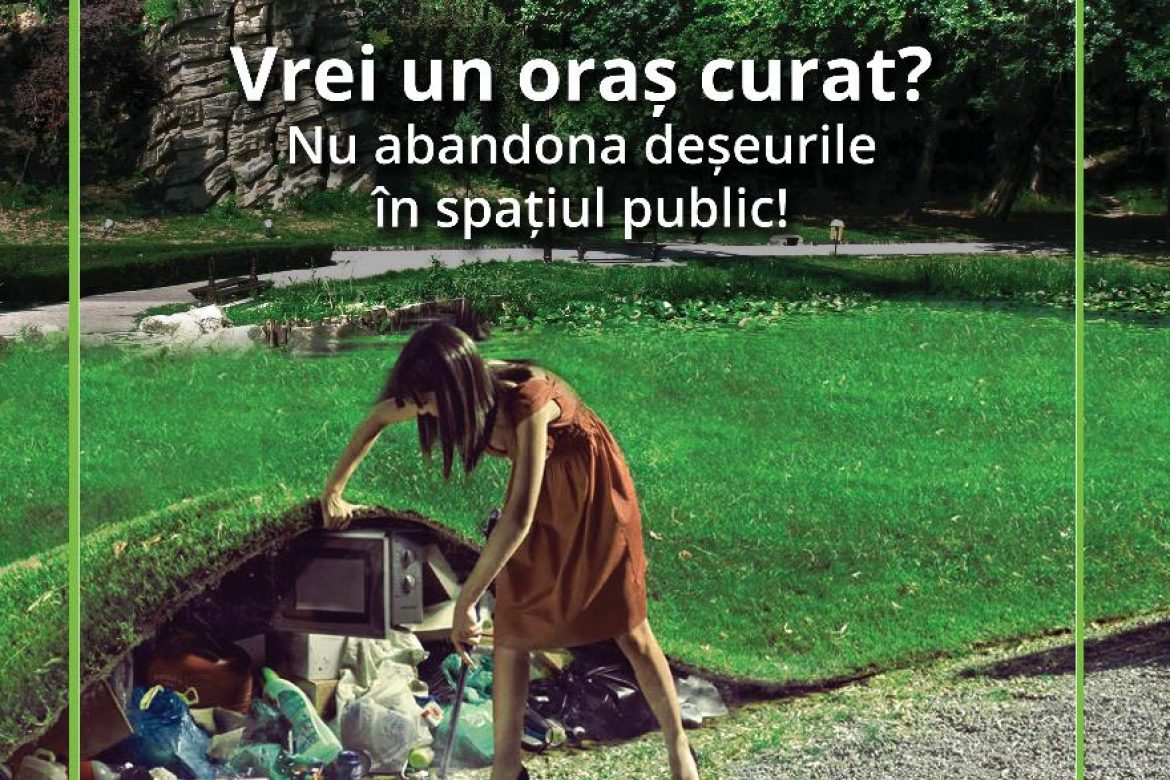 1. InfiintareSocietatea a fost infiintata prin Hotararea Consiliului Local al Municipiului Craiova nr. 22/31.01.2011, in urma reorganizarii Serviciului Public de Salubritate in societate comerciala cu raspundere limitata, cu asociat unic municipiul Craiova, prin Consiliul Local al Municipiului Craiova, sub denumirea de S.C Salubritate Craiova S.R.L.Prin HCLM 57/28.02.2013, Consiliul Local Craiova a hotarat infiintarea de catre Asociatia de Dezvoltare Intercomunitara Salubris Dolj, a operatorului regional S.C Salubritate Craiova S.R.L, prin cedarea, de catre Municipiul Craiova, a cate 5 parti sociale catre comunele Varvoru de Jos si Isalnita. Prin hotararea data la 15.03.2013, asociatul unic decide cedarea partilor sociale catre comuna Isalnita si comuna Virvoru de Jos iar modificarea este inregistrata in Registrul Comertului prin Rezolutia Tribunalului Dolj nr.5121 din 22.03.2013. Ulterior, prin HCLM Craiova nr.126/27.03.2014, HCL Isalnita nr.7/27.03.2014 si HCL Virvoru de Jos nr.38/31.10.2014, asociatii si-au desemnat reprezentantii in A.G.A.2. Elementele de identificare si caracterizare.3. Activitati  secundare.4.Capitalul social si structura actionariatului.Conform actului constitutiv actualizat la data de 30.01.2015, capitalul social al S.C. Salubritate Craiova S.R.L este de 200 lei, corespunzator celui preluat la infiintare, format dintr-un numar de 20 parti sociale cu o valoare de 10 lei fiecare, dupa cum urmeaza:Municipiul Craiova, prin Consililul Local detine 10 parti sociale in valoare de 100 lei si o cota de participare la beneficii si pierderi de 50%Comuna Isalnita, prin Consiliul Local detine 5 parti sociale cu o valoare de 50 lei si o cota de participare la beneficii si pierderi de 25%.Comuna Varvorul de Jos, prin Consiliul Local detine 5 parti sociale cu o valoare de 50 lei si o cota de participare la beneficii si pierderi de 25%.5. Legislatie aplicabila:Legea 31/1990 privind societatile comerciale republicată, cu modificările şi completările ulterioare.Legea 101/2006 a serviciului de salubrizare a localitatilor.Legea 51/2006 a serviciilor comunitare de utilitati publice.Ordinul Nr.82/2015 privind aprobarea Regulamentului-cadru al serviciului de salubrizare a localitatilor.Ordinul 109/2007 privind aprobarea Normelor metodologice de stabilire, ajustare sau modificare a tarifelor pentru activitatile de salubrizare  a localitatilor.H.G. nr. 349/2005, privind depozitarea deseurilor, cu modificarile si completarile ulterioareLegea 211/2011 privind regimul deseurilor.Legea 249/2015 privind modalitatea de gestionare a ambalajelor și a deșeurilor de ambalaje.Ordonanta de Urgenta  Nr. 196/2005 din 22 decembrie 2005 privind Fondul pentru mediu.Ordonanța de urgență nr. 74/2018 pentru modificarea și completarea Legii nr. 211/2011 privind regimul deșeurilor, a Legii nr. 249/2015 privind modalitatea de gestionare a ambalajelor și a deșeurilor de ambalaje și a Ordonanței de urgență a Guvernului nr. 196/2005 privind Fondul pentru mediuOrdinul ANRSC Nr. 112/2007 privind aprobarea Contractului-cadru de prestare a serviciului de salubrizare a localităților.Ordinul ANRSC Nr. 111 din 9 iulie 2007 privind aprobarea Caietului de sarcini-cadru al serviciului de salubrizare a localităţilor.Hotărâre de Guvern nr. 856 din 16 august 2002 privind evidenţa gestiunii deşeurilor şi pentru aprobarea listei cuprinzând deşeurile, inclusiv deşeurile periculoase;Legea nr. 132/2010 privind colectarea selectivă a deșeurilor în instituțiile publiceLegea nr.53/2003 republicata privind Codul Muncii.Legea Bugetului de stat.Legea nr. 544 din 12 octombrie 2001 privind liberul acces la informaţiile de interes public cu modificările şi completările la zi;Legea nr. 52/2003 privind transparenţa decizională în administraţia publică.O.U.G. nr. 36/2013 privind aplicarea în perioada 2013-2018 a unor măsuri de protecţie socială acordată persoanelor disponibilizate prin concedieri colective efectuate în baza planurilor dedisponibilizare, cu modificările şi completările ulterioare.Ordonanța de urgență nr. 98/1999 privind protecția socială a persoanelor ale căror contracte individuale de muncă vor fi desfăcute ca urmare a concedierilor colective.6. CONTEXTUL ACTUALS.C Salubritate Craiova S.R.L, presteaza in calitate de operator regional activitati specifice serviciului de salubrizare, in baza Contractului de delegare Nr. 1/29.03.2013, respectiv: colectarea separata si transportul separat al deseurilor municipale si al deseurilor similare provenind din activitati comerciale din industrie si institutii, inclusiv fractii colectate separat, fara a aduce atingere fluxului de deseuri de echipamente electrice si electronice, baterii si acumulatori;colectarea si transportul deseurilor provenite din locuinte, generate de activitati de reamenajare si reabilitare interioara si/sau exterioara a acestora;sortarea deseurilor municipale si a deseurilor similare in statiile de sortare;maturatul, spalatul, stropirea si intretinerea cailor publice;curatarea si transportul zapezii de pe caile publice si mentinerea in functiune a acestora pe timp de polei sau de inghet;colectarea cadavrelor animalelor de pe domeniul public si predarea acestora catre unitatile de ecarisaj sau catre instalatiile de neutralizare;dezinsectia, dezinfectia si deratizarea.Durata contractului de delegare a gestiunii Nr.1/29.03.2013 este de 8 ani de la data semnarii, pentru toate activitatile enumerate anterior, mai putin pentru acele activităţi care urmează să fie delegate de către Asociaţia de Dezvoltare Intercomunitară de Gestionare a Deşeurilor ECODOLJ in cadrul proiectului “Sistem de Management integrat al deşeurilor în judeţul Dolj”. In cazul acestora contractul de delegare al S.C Salubritate Craiova S.R.L inceteaza la data la care SMID Dolj devine operaţional, data care va fi comunicată de către Asociaţia de Dezvoltare Intercomunitară de Gestionare a Deşeurilor ECODOLJ.În 2012, Consiliul Județean Dolj a depus dosarul pentru un proiect finanțat cu fonduri europene, respectiv Masterplanul de Deșeuri, intitulat „Sistemul de Management Integrat al Deșeurilor“ (SMID) din județul Dolj, urmand ca in anul 2013 sa fie obținuta o finanțare pe POS Mediu de 40.599.040 de euro și finanțare prin buget de 13.013.757 de euro, valoarea totală a proiectului fiind de 53.612.797 de euro. In aceeasi perioada a fost înființată Asociația de Dezvoltare Intercomunitară de Gestionare a Deșeurilor (ADI ECODOLJ), cu sediul în Craiova cu scopul înființării, organizării, reglementării, finanțării, exploatării, monitorizării și gestionării în comun, pe raza de competență a unităților administrativ-teritoriale membre, a unor activitati specifice serviciului de salubrizare.In data de 01.10.2015 s-a publicat în SEAP (Sistem Electronic de Achizitii Publice) anunţul de concesionare nr 2719/01.10.2015. Aproximativ 2 ani mai tarziu, in data de 22.09.2017 Comisia de evaluare a incheiat Raportul procedurii, oferta Asocierii S.C. IRIDEX GROUP SALUBRIZARE S.R.L.- S.C. SERVICII SALUBRITATE BUCURESTI S.A.- IRIDEX GROUP IMPORT EXPORT S.R.L. fiind declarată câştigătoare, cumulând un punctaj de 100 puncte, clasându-se pe locul 1, cu o valoare de 250.652.467,44 lei fără TVA.Actualul operator, S.C Salubritate Craiova S.R.L, s-a aflat in imposibilitatea de a participa la licitatia pentru atribuirea contractului de concesiune, neputand, la momentul respectiv, sa satisfaca cerintele impuse in sarcina ofertantilor, in ceea ce priveste anul de fabricatie al utilajelor- gradul de emisii CO2-Euro 5, precum si cifra de afaceri solicitata de catre autoritatea contractanta.In luna martie a anului 2018, contractul privind delegarea prin concesionare a gestiunii unor activităţi componente ale serviciului de salubrizare, respectiv colectarea şi transportul deşeurilor municipale şi a altor fluxuri de deşeuri în judeţul Dolj a fost semnat, cu operatorul care va colecta deșeurile în județ, avand drept parti semnatare Asociația de Dezvoltare Intercomunitară de Gestionare a Deșeurilor (ADI Ecodolj), înființată pentru gestionarea masterplanului, și Asocierea Iridex Group Salubrizare SRL – Servicii Salubritate București SA – Iridex Group Import Export SRL. Perioada pentru care a fost incheiat este de opt ani, plus doi ani perioada intermediară aferentă intrării în funcțiune a operatorului.S.C Salubritate Craiova S.R.L, va continua sa presteze, in conformitate cu prevederile contractului de delegare Nr. 1/29.03.2013, urmatoarele activitati din sfera serviciilor de salubrizare a localitatilor:Maturatul, spalatul, stropirea si intretinerea cailor publice;Curatarea si transportul zapezii de pe caile publice si mentinerea in functiune a acestora pe timp de polei sau de inghet;Dezinsectia, Dezinfectia si Deratizarea.O alta activitate prestata de S.C. Salubritate Craiova S.R.L. este activitatea de gestionare a cainilor fara stapan. Prin HCL 129/2011, s-a aprobat modalitatea gestiunii delegate pentru serviciul de ecarisaj din municipiul Craiova, cu atribuirea directa a contractului de delegare catre S.C. Salubritate Craiova S.R.L., iar prin HCL 417/2011 s-a aprobat contractul de delegare a gestiunii serviciului de ecarisaj din municipiul Craiova, Nr .119265/28.12.2011 cu actele aditionale ulterioare.Restructurarea inseamna reorientarea, redimensionarea, reproiectarea totala a activitatii societatii in vederea mentinerii sau consolidarii unui avantaj competitiv pe piata si asigurarea viabilitatii afacerii. Planul de eficientizare, reorganizare si restructurare a S.C Salubritate Craiova S.R.L prevede perspectivele de redresare in raport cu posibilitatile si specificul activitatilor ramase, cu mijloacele financiare disponibile, precum si cu necesitatile reale ale societatii.Masurile dispuse prin intermediul planului vor avea la baza analizarea legislatiei in vigoare, a prevederilor CCM aplicabil pe unitate, a particularitatilor fiecarei structuri a societatii si vor cuprinde inclusiv numarul de salariati vizati de restructurare, precum si forma noii Organigame si a Statului de functii. In vederea asigurarii reprezentarii salariatilor atat la stabilirea masurilor premergatoare, cat si in ceea ce priveste efectuarea disponibilizarilor, se va proceda la purtarea constanta de dialog cu sindicatele, astfel incat sa existe puncte de vedere din partea celor din urma, iar solutia aplicata sa fie rezultanta unui consens. De asemenea,  avand in vedere imposibilitatea evitarii concedierilor colective, S.C Salubritate Craiova S.R.L, a initiat, in timp util si in scopul ajungerii la o intelegere, in conditiile prevazute de lege, consultari cu sindicatele si a solicitat, prin Notificarea Nr. 2338/16.02.2021 transmiterea de catre acestea a unui punct de vedere care sa cuprinda:- metodele si mijloacele de evitare a concedierilor colective sau de reducere a numarului de salariati care vor fi concediati;- atenuarea consecintelor concedierii prin recurgerea la masuri sociale care vizeaza, printre altele, sprijin pentru recalificarea sau reconversia profesionala a salariatilor concediati.Pentru a permite sindicatelor sau reprezentanţilor salariaţilor să formuleze propuneri în timp util, prin aceasi notificare angajatorul a furnizat, in scris, toate informaţiile relevante prevazute la art. 69 din Codul Muncii cu modificarile si completarile ulterioare. De asemenea, angajatorul a comunicat o copie a notificării si Inspectoratului teritorial de muncă şi Agenţiei teritoriale de ocupare a forţei de muncă la aceeaşi dată la care a comunicat-o sindicatelor.Ca urmare a notificarilor trimise catre sindicate, au existat intalniri atat cu sindicatul reprezentativ, Sindicatul Muncitorilor din Salubritate, cat si cu Sindicatul National Forta Legii. Au fost comunicate fiecarui sindicat toate documentele solicitate, considerate a le fii necesare pentru depistarea de masuri privitoare cel putin la:- a) metodele si mijloacele de evitare a concedierilor colective sau de reducere a numarului de salariati care vor fi concediati;- b) atenuarea consecintelor concedierii prin recurgerea la masuri sociale care vizeaza, printre altele, sprijin pentru recalificarea sau reconversia profesionala a salariatilor concediati.	Desi reprezentantii societatii de la momentul transmiterii notificarii intentiei de a efectua concedieri colective, 16.02.2021, si pana la 26.02.2021 s-au intalnit de cate doua ori cu fiecare dintre sindicate, pana la data de 28.02.2021 nu a fost inregistrata la sediul societatii nicio adresa din partea vreunuia dintre cele doua sidicate referitor la propunerea de masuri in sensul art.71 din codul muncii. Obiectivele restructurarii sunt strans legate de scopul acesteia.Diminuarea cheltuielilor cu personalul ca urmare a restructurarii/reorganizarii cu cca. 8.713.000  lei/an.Redimensionarea fortei de munca, corelarea cu gradul de incarcare, reorganizarea societatii si schimbarea ponderii categoriilor de personal in favoarea personalului din activitatea de baza.Imbunatatirea raportului muncitori direct productivi/ personal indirect productiv.Cresterea eficientei folosirii fortei de munca prin: cresterea productivitatii muncii, imbunatatirea indicelui de utilizare a timpului de lucru si monitorizarea modului de organizare a lucrului in schimburi, a concediilor, etc.Cresterea adaptabilitatii resurselor umane la schimbarile din mediul economic, flexibilizarea acestora si schimbarea mentalitatilor si a atitudinii fata de munca .Reorganizarea si optimizarea activitatilor care pot genera profit si lichiditati.Identificarea si eliminarea activitatilor care genereaza pierderi constante pentru societate, sau efectuarea de modificari atat in ceea ce priveste modul de lucru cat si referitor la structura de personal.Reproiectarea proceselor de business astfel incat sa duca la imbunatatirea generala a performantelor societatii.Prezentarea masurilor de restructurare, reorganizare si eficientizare:Masuri premergatoare reducerilor de personal, avute in vedere pentru limitarea numarului concedierilor .Masuri de eficientizareMasuri de redresare a activitatii economice - Perspective de redresare.Masuri de restructurare si reorganizare a societatii ce au ca efect disponibilizarea de personal.Pentru ca activitatea companiei sa fie rentabila, societatea trebuie sa aiba o viziune de perspectiva, adica sa conceapa intreaga activitate economica in termenii profitabilitatii si competitivitătii.Pentru asigurarea eficientei economice înmasură sa asigure realizarea planului, avand in vedere faptul ca evolutia cifrei de afaceri este limitata, se impune o dimensionare realistă a capacitătilor de prestare aserviciilor si realizarea de masuri de reducere a costurilor in masura sa contribuie la cresterea profitabilitatii siimplicit a resurselor financiare disponibile pentru realizarea măsurilor de eficientizare.1 .Masuri premergatoare reducerilor de personal.Sunt masuri ce vor fi aplicate cu prioritate, anterior efectuarii disponibilizarilor si au drept scop epuizarea tuturor variantelor de a preveni si a limita, pe cat posibil, reducerile de personal.Masurile prevazute la punctul 1, literele a)-g) sunt aplicabile de la data inregistrarii la ITM a noului Contract Colectiv de Munca, respectiv 04.02.2021. Masura prevazuta la punctul 1, lit h) va putea fi pusa in aplicare ulterior aprobarii prezentului plan si a noii Organigrame de catre Adunarea Generala a Asociatilor  S.C Salubritate Craiova S.R.L.Reducerea cheltuielilor de personal prin negocierea Contractului Colectiv de Munca pentru anul 2021, in sensul eliminarii sau diminuarii unora dintre beneficiile financiare acordate salariatilor, respectiv:Taierea sporului de conducere in cuantum de 10% din salariul de baza, acordat sefilor/responsabililor de compartimente, birouri, servicii, sectii, activitati,etc.Taierea sporului de fidelitate in cuantum de 5% pentru salariatii care au o vechime neintrerupta in unitate intre10 si 15 ani;Modificarea sporului de fidelitate de la 15% la 10% pentru salariatii care au o vechime neintrerupta in unitate de peste 15 de ani;Diminuarea sporului CFP de la 25% din salariul de baza la 10%;Eliminarea abonamentelor pentru transportul in comun al salariatilor ce efectueaza munca de teren;Reducerea cheltuielilor cu formarea profesionala, exceptand pe cele strict necesare pentru desfasurarea activitatii;Incetarea contractelor de munca a tuturor salariatilor din cadrul unitatii incheiate in sistem cumul de functii sau care cumuleaza pensia cu salariul.Impactul financiar total alacestor masuri este urmatorul:pentru punctele a)-g) se realizeaza o economie anuala de aproximativ  aproximativ 1.550.000 lei/anpentru punctul h)  se obtine o diminuarea a fondului de salarii cu o aproximativ 375.216 lei/anCreşterea veniturilor societăţii prin:promovarea si cresterea gradului de vizibilitatea serviciilor prestate cu utilajul de tip Meclean, respectiv:spalat cu apa rece/calda de inalta presiune, paviment, alei, trotuare;curatare cu abur;inlaturare graffiti;curatare marcaje rutiere, pete de ulei, guma, panouri publicitare, etcdemararea procedurilor de restituire catre proprietar a utilajelor ce deservesc Sectia Transport Deseuri si pentru care S.C Salubritate Craiova S.R.L achita redeventa lunara si incetarea facturarii redeventei pentru aceste utilaje din luna inceperii activitatii de catre operatorul desemnat, chiar daca nu s-au finalizat procedurile de restituire a utilajelor catre concedent (PMC), deoarece nu se pot restitui decat dupa ultima zi de operare de catre S.C Salubritate Craiova S.R.L.inaintarea care Primaria Municipiului Craiova a solicitatarii de sistare a facturarii/platii redeventei lunare pentru utilajele aferente activitatii de salubrizare stradala aflate in concesiune si complet amortizate, sau aprobarea unui alt criteriu de calcul;extinderea activitatii de D.D.D, prin atragerea unui segment de piata mai mare, precum si prin includerea in Programul unitar de actiune a unor noi obiective;eficientizarea activitatii de salubrizare si implicit solicitarea modificarii caietului de sarcini privind activitatea de măturat, spălat, stropit şi întreţinere a căilor publice, astfel incat sa fie introduse noi suprafete, inclusiv cele ce au fost, sau urmeaza sa fie asfaltate, concomitent cu alocarea unui numar de posturi de lucratori sezonieri care sa fie angajati doar in functie de bugetul alocat si care sa poata prelua in sarcina noile suprafete actualizate.2. Masuri de eficientizare a activitatii S.C Salubritate Craiova S.R.L.Pentru eficientizarea activităţii este necesară reproiectarea structurii organizatorice a societăţii, având în vedere îndeplinirea următoarelor obiective:organizarea eficientă a tuturor activităţilor ramase în vederea reducerii costurilor operaţionale;eficientizarea funcţională a structurii organizatorice prin dimensionarea optimă a numărului de poziţii de conducere în vederea desfăşurării în cele mai bune condiţii a actului managerial;implementarea rapidă şi eficientă a deciziilor de management şi administrative;optimizarea cheltuielilor cu personalul şi a resurselor necesare desfăşurării activităţii societăţii.3.  Masuri de redresare a activitatii economice.reconfigurarea activităților cu o slabă productivitate;reducerea costurilor de exploatare;reducerea consumului de combustibil ca urmare a inchiderii operationale a activitatii de transport deseuri menajere, ce presupune o economie de aproximativ  1.227.000 lei/an.fundamentarea tarifului pentru materialul antiderapant, astfel incat operatorul sa nu mai fie pus in postura de a refactura, deoarece aceasta operatiune presupune costuri efectuate de catre societate legate de achizitia, depozitarea, transportul de la depozit la punctele fixe, etc. desfășurarea unui program de repoziționare a tarifelor, adaptându-le conditiilor actuale, inclusiv prin ajustarea acestora cu cota de cheltuieli indirecte recalculate, precum si stabilirea, respectiv aprobarea de noi tarife pentru utilajele ce vor fi preluate din cadrul Sectiei Transport Deseuri si utilizate in cadrul activitatii de salubrizare stradala.solicitarea aprobarii de catre Adunarea Generala a Asociatilor  a accesarii de catre S.C Salubritate Craiova S.R.L, a unei linii de credit pentru activitatea curenta, necesara acoperirii nevoilor de lichiditati in perioadele in care ar exista eventuale decalaje de plata a facturilor de catre beneficiarul principal, Primaria Municipiului Craiova. Pe parcursul anului financiar, la activitatea de salubrizare stradala exista perioade in care productia scade la 50%, in lunile noiembrie-februarie. Aceste fluctuatii vor fi greu de gestionat in lipsa asigurarii unor lichiditati, mai ales tinand cont de imposibilitatea predictibilitatii veniturilor, in contextul in care aceasta activitatea depinde strict de conditiile climatice.4.  Masuri de restructurare si reorganizare a societatii ce au ca efect disponibilizarea de personal.Demararea procedurilor pentru închiderea operationala a Sectiei Transport Deseuri- Activitatea R.R.R.  - 167 de posturiRestructurarea activitatilor suport (33 de posturi):desfiintarea postului de Director Comercial (1)desfiintarea Serviciului Abonati (31)restructurarea si reorganizarea Compartimentului Facturare, Contractare.(1)Reproiectarea structurii organizatorice si desfiinţarea unui numar de 70 de posturi, prin reorganizare, restructurare si eficientizare din punct de vedere economic a structurilor ramase, plecand de la stabilirea numarului de personal necesar pentru prestarea in conditii optime a activitatilor specifice serviciului de salubrizare, tinand cont de alocarile bugetare anuale, cel putin in ceea ce priveste urmatoarele:Compartiment Marketing, Relatii cu publicul si Mass Media,Serviciul Aprovizionare,Biroul Financiar Contabilitate,Serviciul Corp Control,Activitate Dispecerat,Sectia Mecanic, Confectii metalice,Compartiment Trafic,Serviciul Administrativ - Cladiri si Paza,Serviciul Arhivare Secretariat,Serviciul Gestionare Caini fara Stapan,  Biroul Resurse Umane, Salarizare,Departmentul SalubrizareCai Publice, Deszapezire si Curatenie Interioara,Compartiment I.T.,Compartiment Tehnic.Planul de restructurare prevede masurile necesare in vederea redresarii activitatii, precum si programul concedierii colective si cuprinde in mod obligatoriu: a) numarul total de salariati existent la data intocmirii acestuia: 699 inclusiv salariatii cu C.I.M suspendat. b) motivele care determina aplicarea masurilor din planul de disponibilizare: Inchiderea operationala a activitatii de colectare si transport al deseurilor de pe raza municipiului Craiova ca urmare a operationalizarii proiectului “Sistem de Management integrat al deşeurilor în judeţul Dolj” si implicit inregistrarea unei scaderi din cifra totala de afaceri a societatii de aproximativ 60%, ca urmare a pierderi unor activitati generatoare de surse de venit independente de bugetul local, precum:Pierderea activitatii de colectare si transport deseuri menajere si similare de la personele fizice, persoanele juridice, institutiile publice, asociatiile de proprietari, piete si targuri, etcPierderea activitati de colectare si transport a deseurilor reciclabile pe 3 fractii, hartie-carton, plastic si metal si sticla;Pierderea activitatii de colectare si transport a deseurilor voluminoase de la populatie, institutii publice si agenti economici;Pierderea activitatii de colectare si transport a deseurilor provenite din activitati de reamenajare si reabilitare interioara;Pierderea activitatii de colectare a deseurilor abandonate pe domeniul public;Pierderea activitatii de colectare a cadavrelor animalelor de pe domeniul public.Scaderea rapida a productiei lunare cu aproximativ 3.000.000 lei, ceea ce presupune un impact financiar negativ anual de 36.000.000 lei.Pierderea sursei de autofinantare si depinderea in proportie de 95% de banii obtinuti din prestatii in folosul comunitatii si decontate de catre primarie, fapt ce afecteaza independenta operatorului, acesta avand, pana in prezent, posibilitatea sustinerii cheltuielilor de personal si cheltuielilor curente, din incasarile generate de productia Sectiei Transport Deseuri.Imposibilitatea mentinerii structurii actuale de personal, ca urmare a ramaneri fara obiectul muncii a unui numar de 198 de salariati (Sectia Transport Deseuri si Serviciul Abonati).Necesitatea redimensionarii fortei de munca, tinand cont de analiza structurii de personal raportata atat la activitatile ramase cat si la alocarea bugetara anuala, fapt ce presupune efectuarea unor disponibilizari de personal si pe orizontala la activitatile conexe transportului.c) Criteriile folosite de catre angajator pentru stabilirea ordinii de prioritate la concediere.Principalul criteriu de selectie a salariatilor, pe baza caruia se stabileste ordinea concedierilor in cazul desfiintarii unor posturi de aceeasi natura, este cel al competentei profesionale. In conditii de competenta egala, se aplica criteriile de concediere asa cum sunt prevazute in Contractul Colectiv de Munca aplicabil la nivelul societatii, respectiv:salariatii care cumuleaza mai multe functii, precum si cei care cumuleaza pensia cu salariul;salariatii care indeplinesc conditiile de pensionare la limita de varsta;salariatii care indeplinesc conditiile de pensionare la limita de varsta cu reducerea varstei standard de pensionare;salariatii care accepta voluntar disponibilizarea;salariatii care au fost sanctionati disciplinar, fara sa fi intervenit radierea disciplinara;salariatii care indeplinesc conditiile de pensionare anticipata;salariatii care indeplinesc conditiile de pensionare anticipata partial;dacă măsura ar putea afecta doi soţi care lucrează în aceeaşi unitate, se desface contractul de muncă al soţului care are venitul cel mai mic, fără ca prin aceasta să se poată desface contractul de muncă al unei persoane care ocupă un post nevizat de reducere;persoanele care nu au copii in intretinere;În completarea criteriilor enumerate mai sus se vor aplica şi următoarele criterii în ordinea menţionată:aportul la realizarea sarcinilor de serviciu,vechimea în unitate.d) Numarul de salariati necesar pentru desfasurarea activitatii in urma aplicarii masurilor din planul de disponibilizare este 544.e) Numarul de posturi care vor fi afectate de restructurare: 270 de posturiLista posturilor care vor fi propuse spre desfiintare va fi anexa la prezentul plan. De asemenea toate modificarile operate in structura de personal a societatii, ca urmare a aprobarii planului de restructurare  se vor regasi in Organigrama si Statul de Functii aferent anului 2021.e) Măsurile pentru atenuarea consecinţelor restructurarii şi compensaţiile ce urmează a fi acordate salariaţilor concediaţi. Impactul negativ creat asupra salariatilor vizati de prezentul plan este partial atenuat prin:Demararea de catre angajator a unor proceduri pentru combatere a somajului, prin incheierea unor protocoale de preluare a salariatilor catre alti angajatori.Plăţi compensatorii acordate de către societate din bugetul de venituri şi cheltuieli al acesteia, în conformitate cu prevederile contractelor colective sau individuale de muncă aplicabile.Depunerea diligentelor necesare in vederea asigurarii protectiei sociale a persoanelor concediate cu sume din bugetul asigurarilor sociale de stat, in conditiile in care societatea este eligibila pentru oricare dintre masurile de sprijin oferite de stat; Pentru atenuarea consecinţelor concedierii S.C Salubritate Craiova S.R.L va lua măsura de a înştiinţa agenţiile de ocupare a forţei de muncă în vederea adoptării unor măsuri pentru combaterea şomajului şi prevenirea efectelor sociale nefavorabile ale acestor restructurări.Analiza resurselor umane.La nivelul anului 2020, societatea are un numar de 814 posturi aprobate, structurat pe niveluri de pregatire astfel:Muncitori necalificati, in numar de 491 salariati,Muncitori calificati, in numar de 140 salariati,Personalul de specialitate si administrativ, totalizeaza un număr de 183 salariati.Ca si tipuri de functii acestia se impart in:- Personal cu functii de executie = 798 salariati  - Personal cu functii de conducere = 16 salariatiIn ceea ce priveste situatia contractelor individuale de munca, societatea are perfectate un numar de 699 de CIM-uri, dintre care 516 pe perioada nedeterminata si un numar de 183 CIM-uri pe perioada determinata, iar 2 salariati au contractele suspendate. Toti angajatii societatii au fost asigurati la sistemul public de pensii, de sanatate si somaj.In plan economic, restructurarea si reorganizarea este un mecanism care permite societatii, aflat intr-o stare precara din punct de vedere financiar, sa se redreseze si sa-si urmeze cursul. Planul de reorganizare constituie o adevarata strategie de redresare, bazata pe adoptarea unei politici corespunzatoare de management, marketing, organizatorice si structurale.Aceasta fiind o ultimă soluție pentru redresarea activității financiare a societatii, pentru a putea evalua impactul avut asupra tuturor activitatilor, va fi analizata fiecare structura in parte, avand drept scop optimizarea schemei de personal.Numarul exact al salariatilor afectati va fi stabilit dupa efectuarea calculelor pentru determinarea  necesarului de personal conform noii scheme de functionare.Sunt vizate, in primul rand, structurile care sunt implicate in mod direct in activitatea de colectare si transport al deseurilor municipale si similare, posturile care potrivit specificului si naturii lor presupun ca peste 70% din indatoririle de serviciu zilnice sa aiba legatura cu aceasta activitate, precum si activitatile conexe. Sectia Transport Deseuri - Activitatea R.R.RActivitatea de colectare si transport a deseurilor menajere detine o pondere de aproximativ 60% din cifra de afaceri, iar cheltuiala cu salariile, inclusiv a personalului indirect din cadrul Serviciului Abonati si Compartimentului Facturare Contractare ce deservesc sectia, respectiv casieri, functionari economici, reprezinta, in medie 34-35% din cheltuiala cu salariile sectiilor de productie (exclusiv cheltuielile cu personalul administrativ). Ponderea cheltuielilor cu personalul in total productie realizata la transport este de 23-27%.Avand in vedere faptul ca este structura afectata in mod direct de restructurare, sunt vizate toate posturile existente, precum si toti salariatii acestei sectii.  Justificarea masurii este data de operationalizarea SMID Dolj, proiect initiat pe fonduri europene, care are drept scop asigurarea colectarii deseurilor in tot judetul, de catre un singur operator regional. Urmare a acestui demers, precum si a faptului ca, la momentul demararii procedurilor de atribuire a contractului de delegare in ceea ce priveste activitatea de colectare si transport deseuri, S.C Salubritate Craiova S.R.L nu a fost eligibila, in sensul ca nu a putut satisface cerinte din caietul de sarcini, a rezultat adjudecarea proiectului de catre un alt operator. Inca de la initierea demersurilor, respectiv din anul 2012 pana in prezent, S.C Salubritate Craiova S.R.L,  a continuat sa asigure prestarea serviciului, insa in luna februarie 2021 a fost emis ordinul de mobilizare pentru operationalizarea proiectului SMID Dolj si in Municipiul Craiova. De la momentul primirii informarii oficiale, transmisa prin adresa Nr.299/03.02.2021 de catre delegatarul serviciului, Asociatia ADI ECODOLJ, actualul operator a inceput pregatirea demersurilor legale in vederea inchiderii operationale a activitatii de colectare si transport deseuri. Principalul efect al acestei masuri este restrangerea activitatii societatii, prin restructurarea totala a unei dintre cele mai mari sectii prestatoare, respectiv Sectia Transport Deseuri.Extras Stat de Functii- Sectia Transport Deseuri.Asa cum reiese din extrasul din Statul de functii aferent anului 2020, sunt vizate de restructurare un numar de 167 de posturi, dintre care 141 ocupate si 27 vacante. Astfel, prin efectul noii organigrame, Sectia Transport Deseuri- Activitatea R.R.R va fi desfiintata, iar personalul incadrat la aceasta structura va fi diponibilizat.Se desfiinteaza:1 post de Sef sectie- functie de conducere;1 post de Sef formati- vacant1 post de Logistician gestiune flux- vacant1 post de Inginer mecanic;2 post de maistru mecanic- 1 vacant2 posturi de functionar administrativ51 de  posturi de conducator autospeciala- 18 posturi  vacante108 de posturi de lucratori operativi pentru autocompactoare- 6 posturi vacante.Justificarea masurii este data, in primul rand, de ramanerea fara obiectul muncii salariatilor incadrati la Sectia Transport Deseuri, astfel nemaiexistand necesitatea acestor posturi in structura societatii. De asemenea, un argument extrem de solid este si cel financiar, fiind esentiala si o restructurare economica, nemai putand fi asigurate salariile pentru aceasta categorie de angajati in lipsa productiei generate de catre sectia transport deseuri.Toti acesti factori duc la necesitatea adaptarii structurii de personal in functie de realitatea actuala, fiind o conditie esentiala in ceea ce priveste eficientizarea si mentinerea societatii in viata comerciala, cu toate consecintele ce decurg din aceasta. In ceea ce priveste numarul salariatilor ce vor fi concediati, acesta va fi stabilit prin raportare la posturile aflate in plata la momentul demararii procedurilor legale, fara a tine cont de posturile vacante. Fiind vorba despre pierderea acestei activitati de catre operator, fapt ce presupune desfiintarea structurii in sine si implicit a tututor posturilor existente, fara exceptie, nu va fi necesara aplicarea criteriilor din Contractul Colectiv de munca pentru stabilirea prioritatii in cazul efectuarii concedierilor colective.Lista posturilor vizate de restructurare din cadrul  Sectiei Transport Deseuri-Activitate R.R.R va fi prelucrata astfel incat sa asigure respectarea tuturor cerintelor legale privind protectia datelor cu caracter personal si va fi introdusa in Anexa 1.2.  Director ComercialAvand in vedere inchiderea operationala a activitatii de colectare a deseurilor de pe raza Municipiului Craiova, precum si pierderea unui portofoliu de aproximativ 30.000 de clienti, societatea urmeaza a efectua modificari inclusiv in cadrul structurii de conducere actuale. În acest sens se prevede restructurarea şi continuarea activității ca și companie ce presteaza servicii de utilitate publica, in domeniul salubrizarii localitatilor, folosindu-se de experiența acumulată în domeniu, precum și implementarea unor măsuri de reorganizare corporativă și operațională.Una dintre principalele masuri ce vor fi adoptate de catre S.C Salubritate Craiova S.R.L este reașezarea structurilor de conducere ale societatii în mod eficient, prin diminuarea numărului de conducători de nivel superior (director comercial) și redimensionarea conducerii la nivelul serviciilor, secțiilor și birourilor, (Sef serviciu abonati, Sef servicul Corp Control, etc).In urma analizarii utilitatii postului raportat la situatia actuala a societatii, a rezultat faptul ca peste 80% din sarcinile prevazute in fisa postului de Director Comercial nu mai pot fi realizate. Comparativ cu organigrama anului 2020, inclusiv in ceea ce priveste linia de subordonare, planul de restructurare vizeaza desfiintarea Serviciului Abonati, Serviciului Corp Control, precum si regandirea structurii de contractare astfel incat sa isi gaseasca utilitatea in recuperarea debitelor restante, fapt ce implica o alta subordonare, fiind preluata in portofoliu de catre Directorul economic.Ca urmarea a acestor modificari,  postul de director Comercial ar ramane in subordine doar cu un singur serviciu, din cele patru gestionate conform vechii randuiri, motiv pentru care acesta va fi supus restructurarii.Ca efect al aprobarii noii structuri de personal, urmatoarele posturi nu se vor mai regasi in organigrama, acestea fiind desfiintate:- 1 post de Director Comercial.Justificarea masurii va fi redata pe larg in Nota de fundamentare a Organigramei aferente anului 2021 si are la baza urmatoarele:- inchiderea operationala a activitatii de colectare si transport deseuri;- pierderea unui procent de aproximativ 60% din cifra de afaceri anuala a societatii;-pierderea partii de abonati/clienti fapt ce reprezenta principalul scop al existentei postului de director comercial;- desfiintarea structurilor din subordine;- necesitatea diminuarii cheltuielilor de personal;- lipsa utilitatii postului raportat la noua repozitionare a structurii de personal.3. Serviciul AbonatiReprezinta principala structura suport a activitatii de transport deseuri, fiind dependenta in proportie de 100% de aceasta.Extras Stat de Functii-Serviciul Abonati.Serviciul are un numar de 33 de posturi aprobate la nivelul anului 2020, iar la data redactarii prezentului 6 dintre aceste posturi sunt vacante. In vederea demararii operatiunilor pentru recuperarea debitelor, repartizarea facturilor aferente ultimei luni de prestatie, precum si a altor sarcini necesarea inchiderii gestiunii pentru activitatea de Transport deseuri, este necesara pastrarea si transferul intr-o structura nou infiintata, special creata pentru aceste activitati, a doua posturi de casier.Astfel, din totalul de 33 de posturi alocate serviciului, sunt vizate de restructurare doar 31 de posturi. Prin efectul noii Organigrame va fi desfiintat Serviciul Abonati, aceasta nemaifiind prins in structura organizatorica a societatii, iar urmatoarele posturi nu se vor mai regasi in structura de personal nou aprobata: -Se desfiinteaza : 1 post de sef serviciu, vacant;1 post de inginer productie;19 posturi de casieri, dintre care 3 vacante;10 posturi de functionar economic, dintre care 2 vacante;    Justificarea masurii va fi prezentata in Nota de fundamentare a organigramei si a ststului de functii aferente anului 2021.In ceea ce priveste numarul salariatilor ce vor fi concediati, acesta va fi stabilit prin raportare la posturile aflate in plata la momentul demararii procedurilor legale, fara a tine cont de posturile vacante, iar in vederea stabilirii ordinii de prioritate vor fi aplicate criteriile prevazute in Contractul Colectiv de Munca aplicabil la nivel de societate.Lista posturilor vizate de restructurare din cadrul Serviciului Abonati va fi prelucrata astfel incat sa asigure respectarea tuturor cerintelor legale privind protectia datelor cu caracter personal si va fi introdusa in Anexa 1.4. Compartiment Facturare, Contractare. Reprezinta una dintre structurile conexe ale activitatii de transport deseuri, cu  atributii in procent de 100% din sarcini strans legate de colectarea si transportul deseurilor. Avand in vedere ca acest compartiment este cel care centralizeaza productia, emite facturile lunare si tine evidenta soldurilor, structura va fi reconfigurata astfel incat sa corespunda cel mai bine activitatii de incasare, urmarire si recuperare a debitelor clientilor societatii. Extras Stat de Functii – Compartiment Facturare-ContractareIn forma actuala structura are alocate un numar de 4 posturi. Ca efect al aprobarii noii structuri de personal, intregul compartiment va fi regandit, iar urmatoarele posturi nu se vor mai regasi in organigrama nou aprobata: Se desfiinteaza : 1 post de functionar administrativRatiunea acestei masuri este data atat de considerente financiare, cat si ca urmare a stabilirii necesitatii de personal raportat la activitatea ramasa, justificarea fiind expusa in Nota de Fundamentare pentru aprobarea Organigramei si a Statului de Functii pentru anul 2021.Pentru a putea asigura supravietuirea societatii si viabilitatea acesteia, sunt vizate si  restul activitatilor de sine statatoare, care nu sunt dependente de activitatea de colectare si transport al deseurilor, insa care vor trece printr-un proces de reorganizare, ca urmare a necesitatii reducerii cheltuielilor de personal. Reorganizarea societatii, prin continuarea prestarii restului de activitati ramase, presupune efectuarea unor modificari structurale in activitatea curenta a societatii aflate in dificultate, aliniandu-si modul de desfasurare a activitatii la noua strategie, conform resurselor existente si cu cele care urmeaza sa fie atrase, toate aceste strategii aplicate fiind menite sa faca profitabila activitatea societatii.1.  Compartiment Marketing, Relatii cu publicul si Mass MediaIn cadrul acestui compartiment restructuarea vizeaza 1 post.Extras Stat de FunctiiCompartimentul are in prezent alocate doua posturi, iar ca efect al aprobarii noii structuri de personal, urmatoarele posturi nu se vor mai regasi in organigrama:Se desfiinteaza : 1 post de Specialist MarketingRationamentul acestei masuri este dat de a pierderea de catre societate a unui numar de aproximativ 30.000 de clienti ca urmare a inchiderii operationale a activitatii de colectare si transport deseuri, fapt ce duce la lipsa de necesitate a postului de  Specialist marketing, fiind calatogat ca post dispensabil.Avand in vedere faptul ca nu este vorba despre desfiintarea unor posturi similare, aceasta fiind masura de natura administrativ-economica, nu este nevoie de aplicarea criteriilor de departajare prevazute in CCM. Este prerogativa angajatorului, prin intermediul conducerii, sa stabileasca felul si natura posturilor necesare desfasurarii activitatii, iar justificarea va fi cuprinsa in Nota de Fundamentare pentru aprobarea Organigramei si a Statului de Functii pentru anul 2021.Lista posturilor vizate de restructurare din cadrul Compartimentului Marketing, Relatii cu Publicul si Mass Media,  va fi prelucrata astfel incat sa asigure respectarea tuturor cerintelor legale privind protectia datelor cu caracter personal si va fi introdusa in Anexa 1.2. Serviciul AprovizionareIn cadrul acestui serviciu restructuarea vizeaza 4 posturi, dintre care 3 ocupate si unul vacant.Structura are in prezent 8 salariati, iar din analiza efectuata rezulta ca, in contextul actual, inclusiv aceasta structura trebuie diminuata, ca urmare a scaderii gradului de incarcare.Extras din statul de functii:Ca efect al aprobarii noii structuri de personal, urmatoarele posturi nu se vor mai regasi in organigrama: Se desfiinteaza : 1 post de Merceolog1 post de Magaziner1 post de Functionar administrativ1 post de Lucrator gestionar (vacant)Cele 4 posturi supuse defiintarii sunt considerate posturi dispensabile. Justificarea acestei masuri este pur economica, iar selectia posturilor ce urmeaza a fi desfiintate s-a facut tinand cont de natura posturilor esentiale, necesare pentru ca aprovizionarea societatii sa poata fi facuta in conditii optime, avand in vedere si posibilitatile financiare existente. Avand in vedere faptul ca posturile nu sunt similare, nu este nevoie de aplicarea criteriilor de departajare prevazute in CCM, justificarea masurii fiind detaliata in Nota de Fundamentare pentru aprobarea Organigramei si a Statului de Functii pentru anul 2021. Lista posturilor vizate de restructurare din cadrul Servicului Aprovizionare va fi prelucrata astfel incat sa asigure respectarea tuturor cerintelor legale privind protectia datelor cu caracter personal si va fi introdusa in Anexa 1.3. Biroul Financiar ContabilitateStructura are in prezent 8 posturi, dintre care 7 ocupate si unul vacant.Extras din statul de functii:In urma analizarii activitatilor gestionate de catre acest birou, precum si ca urmare a discutiilor purtate cu seful de activitate, rezulta necesitatea redimensionarii structurii de personal. Aceasta masura este, de asemenea, o masura organizatorica, motivul fiind atat scaderea activitatii gestionate de catre acest birou, implicit a volumului de munca, precum si din ratiuni pur economice, societatea fiind nevoita sa renunte la toate posturile ce sunt catalogate ca fiind dispensabile, in vedere diminuarii cheltuielilor de personal.In noua structura de personal nu se vor mai regasi un numar de trei posturi, acestea fiind desfiintate, respectiv:- 1 post de economist (vacant)- 1 post de casier trezorier- 1 post de contabilPostul de economist este vacant, astfel incat desfiintarea lui nu va afecta niciun salariat.Postul de casier trezorier este desfiintat ca urmare a lipsei necesitatii acestuia, o data cu plecarea activitatii de transport deseuri, societatea nu va mai efectua incasari la sediu, acesta fiind un serviciul exclusiv dedicat clientilor societatii pentru plata facturilor pentru deseurile menajere. Avand in vedere faptul ca nu sunt mai multe posturi de aceeasi natura, nu este nevoie de aplicarea criteriilor de departajare prevazute in CCM, pentru a stabili care dintre titularii posturilor similare vor fi afectati de masura concedierii. In ceea ce priveste postul de contabil, in urma analizei necesității reale a angajatorului, tinând cont de faptul ca acesta urmăreşte exclusiv îmbunătăţirea activităţii, s-a ajuns la concluzia ca pentru a asigura desfasurarea in conditii normale a activitatatii in cadrul biroului, raportat la gradul de incarcare dupa ramanerea fara unul dintre obiectele importante de activitate, sunt necesare doar doua din cele trei posturi existente in prezent in organigrama societatii. Avand in vedere faptul ca in cadrul biroului sunt mai multe posturi de natura celui propus spre desfiintare, pentru stabilirea ordinii de prioritate in caz de disponibilizare, vor fi aplicate criteriile prevazute in Contractul Colectiv de Munca aplicabil la nivel de societate.Lista posturilor vizate de restructurare din cadrul Biroului Financiar Contabilitate va fi prelucrata astfel incat sa asigure respectarea tuturor cerintelor legale privind protectia datelor cu caracter personal si va fi introdusa in Anexa 1.4. Serviciul Corp ControlIn cadrul acestui serviciu restructurarea vizeaza 21 posturi, dintre care 14 posturi ocupate si 7 posturi vacante.Extras din statul de functii:Structura are in prezent 21 posturi, iar din analiza efectuata rezulta ca, avand in vedere pierderea activitatii de transport deseuri, acest serviciu trebuie restructurat complet, ca urmare a imposibilitatii sustinerii financiare a cheltuielilor salariale. Cheltuielile de personal ale acestui serviciu insumeaza anual aproximativ 851.676 Lei. Avand in vedere ca Salubritate Craiova este o societate comerciala ce desfasoara activitati de utilitate publica, fapt ce presupune fundamentarea si aprobarea tarifelor de prestatie de catre unitatile administrativ teritoriale beneficiare, cota cheltuielilor indirecte trebuie mentinuta la un nivel de suportabilitate tinand cont de bugetul anual alocat societatii.Fiind vorba despre desfiintarea structurii in sine si implicit a tuturor posturilor existente, fara exceptie, nu sunt necesare aplicarea criteriilor din Contractul Colectiv de munca pentru stabilirea prioritatii in cazul efectuarii concedierilor colective.Lista posturilor vizate de restructurare din cadrul Serviciului Corp Control va fi prelucrata astfel incat sa asigure respectarea tuturor cerintelor legale privind protectia datelor cu caracter personal si va fi introdusa in Anexa 1.5.Activitate Dispecerat Structura are aprobate un numar de 7 posturi, iar vizate de restructurare sunt 3 posturi.Extras din statul de functii.Avand in vedere dificultatile economice cu care se confrunta societatea, respectiv pierderea a aproximativ 60% din cifra de afaceri, precum si diminuarea activitatii, nu mai exista resurse financiare pentru plata salariilor tuturor angajatilor.Intr-o astfel de situatie, apare ca firesc faptul ca societatea sa intreprinda masuri pentru eficientizarea activitatii, cum ar fi restructurarea departamentelor si reorganizarea acestora. In ceea ce priveste activitatea de dispecerat, ca urmare a unei analize efectuate in cadrul structurii, atat in ceea ce priveste sarcinile salariatilor, gradul de incarcare al acestora precum si numarul de posturi fundamentate la nivelul anului 2020, s-a concluzionat ca necesare pentru a putea asigura fluxul cotidian al acestui serviciu sunt 4 posturi de dispecer.  In noua structura de personal nu se vor mai regasi un  numar de trei posturi, acestea fiind desfiintate, respectiv:-  3 posturi de dispecer- 2 posturi sunt vacante.Masura are ca principala justificare situatia economica delicata a societatii, avand drept scop reducerea cheltuielilor salariale in cadrul structurii. De asemenea, o relevanta deosebita in decizia restrangerii activitatii o are si faptul ca,  un procent de aproximativ 70% dintre sesizarile preluate de catre dispeceratul unitatii au ca obiect probleme legate de colectarea si transportul deseurilor.Avand in vedere faptul ca este vorba despre posturi similare, pentru a putea determina care dintre salariati vor fi afectati de masura disponibilizarii, se va tine cont de criteriile privind stabilirea oridinii de prioritate, prevazute la art.78 din Contractul Colectiv de Munca.Lista posturilor vizate de restructurare din cadrul Activitatii Dispecerat va fi prelucrata astfel incat sa asigure respectarea tuturor cerintelor legale privind protectia datelor cu caracter personal si va fi introdusa in Anexa 1.6. Sectia Mecanic, Confectii MetaliceIn prezent structura are un numar de 24 de posturi dintre care 19 posturi ocupate si 5 vacante.Extras din statul de functii:Analizand situatia economica a S.C Salubritate Craiova S.R.L, ca urmare a inchiderii operationale a  activitatii de transport si colectare deseuri, precum si tinand cont de necesitatea adoptarii unor masuri urgente care sa asigure reducerea cheltuielilor si incadrarea acestora in nivelul veniturilor estimate a fi incasate in urmatoarele 12 luni, este avuta in vedere atat restructurarea cat si reorganizarea acestei sectii.Pe langa considerentele economice, acesta masura este justificata inclusiv pe parte tehnica si operativa. Reducerea numarului de utilaje din parcul auto al societatii cu care S.C Salubritate Craiova S.R.L va presta activitatile ramase dupa operationalizarea SMID este una dintre cauzele care impun regandirea structurii de personal.Tinand cont de aceste aspecte, pentru a putea fi asigurata mentenanta utilajelor in conditii optime atat vara cat si in perioada deszapezirii sunt necesare mentinerea unui numar de maxim 12 posturi in cadrul structurii.Astfel, in noua Organigrama supusa spre aprobare un numar de 12 postrui  nu se vor mai regasi, fiind vizate de restructurare, dupa cum urmeaza: - se desfiinteaza 4 posturi de mecanic auto, dintre catre 1 vacant.- se desfiinteaza 1 post de functionar economic;- se desfiinteaza 3 posturi de lacatus mecanic,  dintre care 2 vacante;- se desfiinteaza 1 post de electrician auto, vacant-se desfiinteaza 1 post de vopsitor auto, vacant- se desfiinteaza 1 post de vulcanizator piese din cauciuc la prese, -se desfiinteaza 1 post de spalator vehicule.Pentru a determina care dintre salariatii incadrati pe posturi similare vorfi afectati de masura disponibilizarii, se va tine cont de criteriile privind stabilirea ordinii de prioritate, prevazute la art.78 din Contractul Colectiv de Munca aplicabil la nivel de unitate.De asemenea, ca urmare a reorganizarii administrative a societatii Sectia Mecanic, Confectii Metalice nu va mai exista ca structura de sine statatoare in cadrul formatiunilor de lucru din cadrul S.C Salubritate Craiova S.R.L. Posturile stabilite ca fiind utile si necesare pentru bunul mers al societatii din cadrul acestei structuri, precum si posturile rezultate ca urmare a restructurarii compartimentului Trafic vor fi preluate in cadrul unei sectii mixte nou infiintate ca efect al noii organigame aferente anului 2021.Lista posturilor vizate de restructurare din cadrul  Sectiei Mecanic, Confectii Metalice va fi prelucrata astfel incat sa asigure respectarea tuturor cerintelor legale privind protectia datelor cu caracter personal si va fi introdusa in Anexa 1.6.Compartiment TraficIn prezent structura are un numar de 20 de posturi dintre care 17 posturi ocupate si 3 vacante.Extras din statul de functii:Avand in vedere operationalizarea proiectului SMID Dolj care are ca principal efect incetarea prestarii de catre S.C Salubritate Craiova S.R.L a activitatii de colectare deseuri menajare in Municipiul Craiova si implicit desfiintarea uneia dintre cele mai mari sectii de lucru din cadrul societatii, precum si tinand cont de posibilitatile finaciare ale societatii ca urmare a acestei restrangeri de activitate, este necesara redimensionarea structurii de personal din cadrul acestui compartiment.Justificarea masurii are la baza ratiuni pur economice, angajatorul fiind obligat sa aplice modificari structurale in activitatea curenta a societatii aflate in dificultate, aliniindu-si modul de desfasurare a activitatii la noua strategie, conform cu resursele existente. Privind activitatea curenta a Compartimentului Trafic, concluzionam faptul ca actuala structura de personal este gandita prin raportare la numarul total de utilaje operate de catre S.C Salubritate Craiova, in prezent aproximativ 80. Dintre acestea un numar de 23 sunt utilaje deservesc Sectia Transport deseuri, avand repartizat in mod automat, pentru derularea activitatilor zilnice, o parte a personalului operativ. Astfel, urmare a inchiderii operationale a activitatii de colectare si transport deseuri intreaga structura va fi redimensionata tinandu-se cont atat de numarul de utilaje ce se vor afla in lucru efectiv, cat si de activitatile ramase, fiind desfiintate posturile a caror necesitate nu se mai regaseste in contextul actual.Ca efect al aprobarii noii structuri de personal, urmatoarele posturi nu se vor mai regasi in organigrama: Se desfiinteaza : 1 post de Inginer autovehicule rutiere1 post de Impiegat auto10 post de  soferi autoturisme si camionete.Cele doua posturi supuse desfiintari, respectiv postul de inginer autovehicule rutiere si postul de impiegat auto reprezinta cota de proportionalitate in raport cu activitatea de colectare deseurilor. De asemenea, 10 posturi de soferi autoturisme si camionete sunt catalogate ca fiind posturi dispensabile, acestea deservind atat activitatea Sectiei Transport deseuri, in mod direct, cat si structurile conexe ale acesteia. La data demararii procedurilor legale, pentru a stabili care dintre salariatii ce ocupa posturi similare vor fi afectati de masura concedierii,  se vor aplica criteriile de departajare privind stabilirea oridinii de prioritate, prevazute la art.78 din Contractul Colectiv de Munca aplicabil la nivel de societate.Pe langa procesul de restructurare, Compartimentul Trafic va fi supus si reorganizarii administrative. Prin efectul noii Organigrame, doua dintre structurile existente in prezent, respectiv Sectia Mecanic, Confectii Metalice si Compartimentul Trafic vor fi unite, astfel incat structura nou infiintata sa preia doar posturile ramase in urma restructurarii, necesare pentru asigurarea fluxului de asistenta si mentenanta pentru toate utilajele din parcul auto al societatii.Lista posturilor vizate de restructurare din cadrul Compartimentului Trafic va fi prelucrata astfel incat sa asigure respectarea tuturor cerintelor legale privind protectia datelor cu caracter personal si va fi introdusa in Anexa 1.8. Seviciul Administrativ, Cladiri si PazaAcest serviciu are aprobat la nivelul anului 2020 un numar de 19 posturi.Extras din statul de functiiSunt vizate de restructurare 5 posturi de paznic, dintre care 4 posturi ocupate si 1 vacante, aceasta fiind o masura ce are la baza justificare pur economica. In prezent S.C Salubritate Craiova S.R.L isi desfasoara activitatea in patru locatii, respectiv un sediu social si 3 puncte de lucru. Pentru fiecare dintre aceste obiective societatea a fost nevoita sa asigure servicii de paza, fiind vorba de locatii in care exista bunuri, obiecte de inventar, ale operatorului. In contextul actual, pe fondul dificultatilor economice generate de pierderea unui procent de peste 50% din cifra anuala de afaceri a societatii, este necesara gasirea unor solutii alternative. In acest sens, in vederea reducerii costurilor cu munca vie, a fost avuta in vedere varianta eliminarii pazei de la sediul social, acesta fiind singurul amplasament dintre cele operate de unitate in care ar fi posibila instalarea unor mijloace de securitate, precum sistem interfon-cartela. Implementarea acestui sistem ar presupune costuri mult mai mici comparativ cu veniturile salariale lunare a celor 5 paznici. De asemenea, mentionam ca acesta este singurul perimetru in care se preteaza un astfel de sistem, pentru celelalte puncte de lucru fiind, in mod obligatoriu, necesara prezenta fizica a paznicului. In cadrul punctului de lucru de pe strada Fluturi este baza de utilaje a societatii, inclusiv depozite cu echipamente si materiale necesare desfasurarii tuturor activitatilor, precum si pompa pentru alimentare cu carburant. La punctul de lucru de pe Aleea Simnic-Statia de Incinerare, de asemenea sunt depozitate substantele pentru activitatea de D.D.D, precum si recipientii pentru colectarea deseurilor ce au fost ridicati din teren pana in prezent, iar Adapostul canin nu poate functiona fara personal de ordine, care sa asigure respectarea programului de vizita, a regulamentului intern al serviciului,etc.Lista posturilor vizate de restructurare din cadrulServiciului Administrativ Cladiri si Paza va fi prelucrata astfel incat sa asigure respectarea tuturor cerintelor legale privind protectia datelor cu caracter personal si va fi introdusa in Anexa 1.9. Serviciul Arhivare, SecretariatAcest serviciu are aprobat la nivelul anului 2020 un numar de 10 posturi.Extras din statul de functiiUrmare a dificultatilor economice prin care trece societatea, ce au ca efect direct imposibilitatea asigurarii fondului de salarii in forma actuala, este necesara redimensionarea resursei umane. Justificarea acestei masuri este pur economica, motiv pentru care angajatorul este indreptatit sa decida reorganizarea activității în momentul în care se confruntă cu dificultăți economice care duc la scăderea cifrei de afaceri a societății, la scăderea profitului.  Analizand actuala structura de personal s-a stabilit ca, raportat la activitatile ramase, si cu precadere la posibilitatile economice ale societatii in perioada post-operationalizare SMID, pentru asigurarea desfasurarii activitatii in cadrul acestui serviciu sunt necesare un numar de 7 posturi.In noua structura de personal nu se vor mai regasi un  numar de trei posturi, acestea fiind desfiintate, respectiv:- 1 post de femeie de serviciu;- 1 post de legator manual;- 1 post de telefonist;Cele trei posturi vizate de restructurare sunt considerate dispensabile, activitatea lor curenta fiind legata de partea de colectare deseuri. Astfel, un post de femeie de serviciu va fi desfiintat ca urmare a diminuarii fluxului de personal la punctul de lucru de pe strada Fluturi- baza de utilaje a societatii, tot efectivul sectiei transport deseuri in numar de 167 de salariati aveau drept punct de plecare in trasee aceasta locatie. Postul de legator manual isi gasea jutificarea in contextul volumului mare de munca in arhivarea documentelor generate de activitatea comerciala, documente necesare perfectarii contractelor, dosare ale utilizatorilor serviciului, etc.In ceea ce priveste postul de telefonist, acesta era necesar in contextul prestarii activitii de colectare deseuri, fiind destinat in proportie de 70% preluarii sesizarilor referitoare la acest serviciu.Lista posturilor vizate de restructurare din cadrul Serviciului Arhivare Secretariat va fi prelucrata astfel incat sa asigure respectarea tuturor cerintelor legale privind protectia datelor cu caracter personal si va fi introdusa in Anexa 1.10.Serviciul Gestionare Caini fara StapanAcest serviciu are aprobate, in forma actuala, un numar de 23 de posturi, dintre care un numar de 22 sunt ocupate iar unul este vacant.Extras din statul de functii.Avand in vedere necesitatea reducerii costurilor de operare ale acestui serviciu, precum si scaderea populatiei canine pe raza municipiului Craiova, in vederea optimizarii si eficientizarii activitatii, este necesara restructurarea acestei structuri. In urma analizei activitatii, s-a stabilit faptul ca pentru a putea asigura prestarea serviciului de utilitate publica fara intermitente anormale sunt suficiente un numar de 4 posturi de ingijitor canin in adaposturi.In noua structura de personal nu se vor mai regasi urmatoarele posturi:Se desfiinteaza:- 2 posturi de ingrijitor caini in adaposturi. Cele doua posturi desfiintate sunt considerate posturi dispensabile, justificarea masurii fiind data de necesitatea obtinerii unui randament financiar maxim, precum și de implementarea unor măsuri de reorganizare operațională.Avand in vedere faptul ca restructurarea vizeaza posturi similare, la data demararii procedurilor legale, pentru a stabili care dintre salariatii vor fi afectati de masura concedierii, se vor aplica criteriile de departajare privind stabilirea oridinii de prioritate, prevazute la art.78 din Contractul Colectiv de Munca aplicabil la nivel de societate.Lista posturilor vizate de restructurare din cadrul Serviciului Gestionare Caini fara Stapan va fi prelucrata astfel incat sa asigure respectarea tuturor cerintelor legale privind protectia datelor cu caracter personal si va fi introdusa in Anexa 1.11.Biroul Resurse Umane-SalarizareIn prezent structura are aprobate la nivelul anului 2020 un numar de 7 de posturi, dintre care 6 sunt ocupate si unul vacant.Extras din stat de functii.Planul de restructurare al S.C Salubritate Craiova S.R.L, vizeaza inclusiv aceasta structura si implică realizarea unor modificări de ordin structural în activitatea curentă a societăţii. Structura de personala Biroului Resurse Umane - Salarizare va trebui pliată după noua strategie, creionată prin planul de reorganizare, conform cu resursele existente, toate aceste strategii aplicate vizând ca principală finalitate obţinerea de profit. Ca urmare a dificultatilor financiare generate de inchiderea operationala a activitatii de transport deseuri, precum si tinand cont de necesitatea reducerii cheltuielilor de personal globale ale societatii, s-a procedat la analizarea obiectiva a utilitatii fiecarui post existent in cadrul biroului. La stabilirea necesarului de personal s-a avut in vedere inclusiv pierderea de catre societate a unei treimi din numarul total al salariatilor, ca urmare a disponibilizarilor ce urmeaza a fi facut in perioada imediat urmatoare. Raportat la numarul de salariati ramasi, precum si tinand cont de gradul de incarcare a biroului in ceea ce priveste gestionarea dosarelor de personal, s-a stabilit ca fiind necesara eliminarea postului de tehnician normare, salarizare, organizare din componenta actuala a biroului. Ca efect al aprobarii noii structuri de personal, urmatoarele posturi nu se vor mai regasi in organigrama: Se desfiinteaza : 1 post de tehnician normare, salarizare, organizare- vacant.Avand in vedere faptul ca postul supus desfiintarii este vacant, nu va fi afectat niciun salariat. De asemenea, facem mentiunea ca, incepand cu luna aprilie a anului curent, pana la revenirea titularului pe post, dar nu mai mult de 2 ani, in temeiul art. 51 alin.1 lit a) din Codul muncii, republicat ( concediu crestere si ingrijire copil),  postul de consilier juridic este suspendat. Lunar, in cadrul acestei structuri, in plata vor fi doar cinci angajati, fiind astfel redus fondul de salarii alocat biroului si implicit atins scopul principal al acestui plan, diminiuarea cheluielilor de personal.Avand in vedere faptul ca nu sunt mai multe posturi de aceeasi natura, nu este nevoie de aplicarea criteriilor de departajare prevazute in CCM, pentru a stabili care dintre titularii posturilor similare vor fi afectati de masura concedierii.Lista posturilor vizate de restructurare din cadrul Biroului Resurse Umane-Salarizare va fi prelucrata astfel incat sa asigure respectarea tuturor cerintelor legale privind protectia datelor cu caracter personal si va fi introdusa in Anexa 1.12. Departament Salubrizare Cai Publice, Deszapezire si Curatenie InterioaraAceasta structura are aprobate, in forma actuala, un numar de 422 de posturi, iar restructurarea vizeaza un singur post.Extras din Statul de FunctiiDepartmentul Salubrizare Cai publice, Deszapezire  si Curatenie Interioara, cu o pondere de 34-36% din cifra de afaceri, are o cheltuiala cu personalul de 51-53% din total cheltuieli cu munca vie a sectiilor de productie. Ponderea cheltuielilor cu personalul in total productie realizata este intre de 50-60%. La activitatea de salubrizare stradala, predominant manuala, productivitatea este mica, iar costurile cu salariile sunt mari, de aici si nevoia reducerii costurilor de personal.In urma analizei structurii de personal a departamentului, a organizarii interne pe linie ierarhica, precum tinand cont de necesitatea obtinerii de randament si eficienta economica a fost avuta in vedere restructurarea si reorganizarea acestei structuri. Ca si forma de organizare si subordonare, departamentul are alocate, in prezent, doua functii conducere, cea de Sef Departament si cea de Sef Sectie.De asemenea, ca si modalitate de prestare a activitatii, structura are prevazuti un numar de 17 responsabili de zona, acestia fiind raspunzatori in mod direct de lucratorii operativi ai societatii. Controlul activitatii zilnice a responsabililor de zona(D.O.S) este realizat prin intermediul sefului de formatie, functie de executire, prevazuta in actuala structura a organigramei. Avand in vedere faptul ca, la nivel de necesitate a posturilor, se poate desfasura activitatea in conditii optime, doar cu una dintre functiile de conducere existente, respectiv functia de Sef Departament, fiind cel mai inalt grad de control in cadrul structurii, este supus desfiintari postul de sef de sectie.Masura este justificata, printre altele, de necesitatea diminuarii cheltuililor de personal globale, acest lucru putand fi realizat prin identificarea acelor posturilor de care societatea se poate lipsi, precum si de necesitatea reducerea cotei de cheltuieli indirecte aferente sectiilor prestatoare.Ca efect al aprobarii noii structuri de personal, urmatoarele posturi nu se vor mai regasi in organigrama: Se desfiinteaza : 1 post de Sef Sectie.O precizare extrem de importanta este faptul ca de la data aprobarii planului de restructurarea de catre asociatii S.C Salubritate Craiova S.R.L, va fi pusa in aplicare masura propusa pentru preintampinarea disponibilizarilor de personal, respectiv incetarea contractelor de munca a tuturor salariatilor din cadrul unitatii incheiate in sistem cumul de functii sau care cumuleaza pensia cu salariul. Astfel,  pentru a stabili care dintre cele doua functii de conducere din cadrul structurii va fi pastrata, pe langa criteriul eficientei si operativitatii, a fost avut in vedere inclusiv faptul ca titularul postului de sef Sectie suspus defiintarii, este un salariat in sistem de cumul, pensie si salariul. Avand in vedere faptul ca nu sunt mai multe posturi de aceeasi natura, nu este nevoie de aplicarea criteriilor de departajare prevazute in CCM, pentru a stabili care dintre titularii posturilor similare vor fi afectati de masura concedierii.De asemenea, restructurarea postului de sef sectie este necesar si ca urmare a reorganizarii administrative a structurii. In noua formula de lucru nu va mai exista ca si structura individuala Sectia Salubrizare Cai Publice, Deszapezire, aceasta fiind preluata in cadrul Departamentului, iar justificarea pe larg va fi prezentata in Nota de fundamentare a Organigramei pentru anul 2021.Lista posturilor vizate de restructurare din cadrul  Departamentului Salubrizare Cai Publice, Deszapezire si Curatenie Interioara va fi prelucrata astfel incat sa asigure respectarea tuturor cerintelor legale privind protectia datelor cu caracter personal si va fi introdusa in Anexa 1.13. Compartiment I.T  Structura are in prezent un numar de 2 posturi, dintre care unul este vacant.Extras din statul de functiiDin cele doua posturi este suspus desfiintarii postul de administrator de baze de date. Masura este de natura organizatorica, justificarea fiind lipsa necesitatii acestui post, mai ales ca este vorba despre un post vacant, iar masura nu afecteaza niciunul dintre salariatii unitatii.De asemenea, avand in vedere faptul ca restructurarea in cadrul acestei structuri vizeaza un singur post, acesta fiind vacant, consideram ca nu sunt necesare aplicarea criteriilor de departajare pentru stabilirea ordinii de prioritate in caz de diponibilizari, prevazute in Contractul Colectiv de Munca aplicabil pe unitate.Lista posturilor vizate de restructurare din cadrul Compartimentului I.T va fi prelucrata astfel incat sa asigure respectarea tuturor cerintelor legale privind protectia datelor cu caracter personal si va fi introdusa in Anexa 1.14.  Compartiment Tehnic Compartimentul are, in prezent, aprobate un numar de 3 posturi, dintre care 1 post este vizat de restructurare.Extras din statul de functiiAvand in vedere incetarea prestarii activitatii de colectare a deseurilor din constructii si demolari, activitatea de avizare derulata in cadrul Compartimentului Tehnic nu va mai fi prestata de catre S.C Salubritate Craiova S.R.L.  Astfel, este propus spre desfiintare un post de economist in economia generala,  respectiv postul care raspundea de verificarea si pastrarea documentatiilor pentru avizarea lucrarilor de constructii de pe raza Municipiului Craiova, intrucat de la data intrarii pe piata a noului operator regional, acesta nu isi va mai regasi obiectul de activitate in cadrul societatii.Ca efect al aprobarii noii structuri de personal, urmatoarele posturi nu se vor mai regasi in organigrama: Se desfiinteaza : 1 post de economist in economie generalaAvand in vedere faptul ca nu sunt mai multe posturi de aceeasi natura, nu este nevoie de aplicarea criteriilor de departajare prevazute in CCM, pentru a stabili care dintre titularii posturilor similare vor fi afectati de masura concedierii.Lista posturilor vizate de restructurare din cadrul Compartimentului Tehnic va fi prelucrata astfel incat sa asigure respectarea tuturor cerintelor legale privind protectia datelor cu caracter personal si va fi introdusa in Anexa 1.Asigurarea numarului si structurii optime de personal necesare derularii activitatii; Reducerea cheltuielilor de exploatare şi îmbunătăţirea fluxului de numerar, resursele financiarerămase la dispoziţia societăţii putând fi gestionate eficient.Cresterea productivitatii muncii ca urmare a reducerii numarului de personal;Reducerea cheltuielilor cu personalul:       - Economia obtinuta anual in cazul restructurarii unui numar de 270 posturi efectuate în baza planurilor de restructurare este de aproximativ 8.713.000 lei/an. (calculata la nivelul posturilor ocupate)Reducerea functiilor de conducere din cadrul societatii de la 16 la 10.Planul de reorganizare a activității societății S.C Salubritate Craiova S.R.L este menit să prezinte părților interesate perspectivele de redresare a activității societății.Menționăm faptul că implementarea prezentului plan va avea consecințe și pe plan economic și social, asigurând menținerea în circuitul comercial a unei afaceri viabile, restructurate atât din punct de vedere operațional cât și financiar, un viitor contribuabil la bugetul consolidat al statului. Societatea S.C Salubritate Craiova S.R.L este un sistem economic viabil și mobil, este o întreprindere redresabilă ce are capacitatea de a-şi reorganiza întreaga activitate, iar din sursele de venituri identificate sa asigure continuarea activităţii, si diversificarea acesteia. Planul de reorganizare pe care îl supunem aprobarii, cuprinde perspectivele de redresare ale societăţii în raport cu posibilităţile şi specificul activităţii acesteia, indică mijloacele financiare disponibile.Ca si principal fapt generator al acestei situatii, asa cum a fost prezentat pe larg in cuprinsul planului, este pierderea de catre societate a unuia dintre obiectele principale de activitate, respectiv colectarea si transportul deseurilor de pe raza Mun. Craiova. Urmare a acestui fapt, Salubritate Craiova este nevoita sa se regrupeze, tinand cont atat de activitatile pe care le va presta in viitor, cat si de bugetul anual alocat societatii. In urma discutiilor purtate atat la nivel de conducere cat si cu sindicatele din cadrul societatii, au fost stabilite o serie de masuri cu impact financiar ce vizeaza pieredea anumitor beneficii materiale de catre salariatii unitatii, precum si modalitatea in care se vor efectua disponibilizarile de personal.Categoriile de personal vizate de restructurare sunt cele prevazute in Anexa 1 fiind vorba atat de salariatii ramasi fara obiectul muncii cat si de cota de indirecte a Sectiei Transport Deseuri, raportata la fiecare activitate in parte.Pentru a atenua consecintele disponibilizarilor din cadrul societatii, angajatorul S.C Salubritate Craiova S.R.L, a initiat demersuri in vedere intermedierii unor oferte de munca pentru acei salariati afectati de restructurare.  In acest sens a fost incheiat Protocolul de preluare a salariatilor S.C Salubritate Craiova S.R.L  Nr. 3150/02.03.2021, incheiat intre subscrisa si noul operator regional al activitatii de colectare si transport deseuri, S.C. IRIDEX GROUP SALUBRIZARE S.R.L. De asemenea, au fost purtate discutii si cu alti angajatori, in vederea promovarii ofertei de munca disponibile, in contextul operationalizarii SMID Dolj si a nevoii de personal calificat, cu experienta in serviciile de salubrizare.Avand in vedere masurile cu impact asupra componentei sociale, precum si faptul ca punerea in aplicare a planului presupune desfiintarea a aproximativ 270 de posturi din cadrul societatii, aprobarea Planului de Restructurare, Reorganizare si Eficientizare a S.C Salubritate Craiova S.R.L  se va face, in mod obligatoriu,  de catre Adunarea Generala a Asociatilor. In conformitate cu prevederile art. 20 lit a) din Actul Constitutiv al S.C Salubritate Craiova S.R.L, structura organizatorica a societatii, se aproba, la propunerea administratotrului, de catre AGA a S.C Salubritate Craiova S.R.L. Astfel, toate modificarile operate in cadrul structurii de personal, atat ca urmare a restructurarii totale a activitatilor cat si ca urmare a reorganizarii admnistrative a anumitor ramuri, se vor regasi in organigrama si statul de functii propus spre aprobare. Totodata, tinand cont de modificarile intervenite in cadrul structurilor functionale ca urmare a reorganizarii administrative a societatii, se va elabora un nou Regulament de Organizare si Functionare, in conformitate cu noile structuri rezultate, acesta fiind, de asemenea, supus aprobarii Adunarii Generale a Asociatilor S.C Salubritate Craiova S.R.L.Astfel, avand in vedere necesitatea obtinerii acordului asociatilor pentru punerea in aplicare a prevederilor prezentului plan, respectiv a masurilor de restructurare si redresare a societatii, fara de care nu poate fi asigurata nici supravietuirea, nici viabilitatea activitatii comerciale a subscrisei, precum si luand in considerare faptul ca este necesara inaintarea spre aprobare a Organigramei si a Statului de Functii pentru anul 2021, conform planului de restructurare, dar si Regulamentului de  Organizare si Functionare, va  solicitam urmatoarele:Introducerea pe ordinea de zi a sedintei Consiliului Local din luna martie 2021, precum si mandatarea reprezentantului dumneavoastra, sa voteze in Adunarea Generala a Asociatilor ,,S.C Salubritate Craiova S.R.L’’ din 05.04.2021, orele 15.00,  urmatoarele materiale aflate pe ordinea de zi:Aprobarea Planului de Restructurare, Reorganizare si Eficientizare a ,,S.C Salubritate Craiova S.R.L’’.Anexam :Anexa 1 - Lista posturilor vizate de restructurare.Anexa 2 - Protocolul de preluare a salariatilor S.C Salubritate Craiova S.R.L  		Intocmit:Patronat:                                                                             Sindicat:Director Tehnic,		                                                           Presedinte Dobre-Mazilu Viorel Dragos                      Sindicatului Muncitorilor din Salubritate				                                                           Dinuti Cosmin                                                                         Director Economic,	                      Vicepresedinte, Gingioveanu Doina,                                                               Andrei VasileDirector Comercial,	     Vicepresedinte,Cosman Adrian	 Purcarin Andrei							     Sef birou Resurse Umane,Sanda Claudia	Avizat,Consilier Juridic,								Raluca DaladimosAprobat,Administrator,Butari Mihai VladANEXA 1-  Lista posturilor vizate de restructurare.Patronat:	           Sindicat:Director Tehnic,				          Presedinte Sindicatul Muncitorilor    Dobre-Mazilu Viorel Dragos			                   din Salubritate	                                                                                        Dinuti CosminDirector Economic,	Vicepresedinte,Gingioveanu Doina	     Vasile AndreiDirector Comercial,				      	       Vicepresedinte,    Cosman Adrian					                Purcarin AndreiAnexa 2 la Planul de Restructurare Nr. 3146/02.03.2021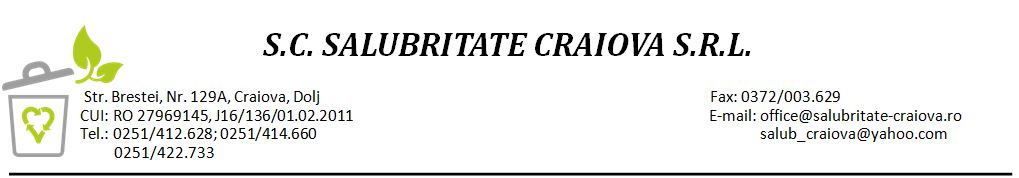 PROTOCOL DE PRELUARE A SALARIATILORS.C SALUBRITATE CRAIOVA S.R.LNr. 3150./02.03.20211. Consideraţii generalePrezentul protocol a fost incheiat ca urmare a discutiilor purtate intre reprezentantii Primariei Municipiului Craiova, reprezentantii S.C Salubritate Craiova S.R.L si reprezentantii noului operator judetean al activitatii de colectare si transport deseuri, Asocierea S.C. IRIDEX GROUP SALUBRIZARE S.R.L.- S.C. SERVICII SALUBRITATE BUCURESTI S.A.- IRIDEX GROUP IMPORT EXPORT S.R.L,  in ceea ce priveste posibilitatea preluarii de forta de munca calificata din cadrul actualului operator, S.C Salubritate Craiova S.R.L.2. PreambulAvând în vedere faptul ca in anul  2012, Consiliul Județean Dolj a depus dosarul pentru un proiect finanțat cu fonduri europene , respectiv Masterplanul de Deșeuri, intitulat „Sistemul de Management Integrat al Deșeurilor“ (SMID) din județul Dolj, urmand ca in anul 2013 sa fie obținuta o finanțare pe POS Mediu de 40.599.040 de euro și finanțare prin buget de 13.013.757 de euro, valoarea totală a proiectului fiind de 53.612.797 de euro;In data de 01.10.2015 s-a publicat în SEAP (Sistem Electronic de Achizitii Publice) anunţul de concesionare nr 2719/01.10.2015. Aproximativ 2 ani mai tarziu, in data de 22.09.2017 Comisia de evaluare a incheiat raportul procedurii, oferta Asocierii S.C. IRIDEX GROUP SALUBRIZARE S.R.L.- S.C. SERVICII SALUBRITATE BUCURESTI S.A.- IRIDEX GROUP IMPORT EXPORT S.R.L. fiind declarată câştigătoare, cumulând un punctaj de 100 puncte, clasându-se pe locul 1, cu o valoare de 250.652.467,44 lei fără TVA. In luna martie 2018 au fost finalizate demersurile pentru aprobarea si semnarea ,,Contractului nr.370/22.05.2018 privind „Delegarea prin concesionare a gestiunii unor activități componente ale serviciului de salubrizare, respectiv colectarea și transportul deșeurilor municipale și a altor fluxuri de deșeuri în județul Dolj, precum și operarea stației de sortare și transfer Goicea”;Incheierea Actului Adițional nr.2 la Contractul Nr..370/22.05.2018, privind modificarea unor termeni relevanti pentru stabilirea momentului efectiv de prestare a serviciului pe raza Municipiului Craiova, dupa cum urmeaza: ,,La Art. 1- DEFINIȚII ȘI INTERPRETARE alin. 1 se modifica definiția ”Data de Începere (a Contractului)” si va avea următorul cuprins: „Data de Începere (a Contractului) înseamnă data predării pentru operare către Delegat a cel puțin 200 de platforme din numărul total de platforme pentru containerele îngropate, necesare pentru colectarea deșeurilor în Municipiul Craiova și a datei începerii prestării serviciului in Municipiul Craiova, dată care va fi comunicată operatorului ulterior finalizării perioadei de mobilizare aferente Municipiului Craiova”.Tinand cont de prevederile punctului 14. 6 - Personal si instructaj- Anexa 14 - Reguli generale din cuprinsul Caietului de sarcini, Anexa 2 la Contractul nr.370/22.05.2018, potrivit caruia:,,Operatorului i se recomanda sa ia in considerare, la formarea viitoarei echipe si personalul calificat existent, disponibilizat din cadrul fostelor servicii de salubrizare din zona deservita.’’De asemenea, luand in considerare prevederile Punctului 14.6- Personal si instructaj- Anexa 14 - Reguli generale din cuprinsul Caietului de sarcini, Anexa 2 la Contractul nr.370/22.05.2018,  operatorul are obligatia si responsabilitatea de a-si forma noua echipa de lucru, cu  specificatia clara ca toti angajatii, printre care si conducatorii auto, operatorii trebuie sa detina calificari relevante pentru pozitiile ce le ocupa si vor fi instruiti in mod corespunzator si calificati pentru sarcinile lor. Avand in vedere experienta S.C Salubritate Craiova S.R.L de peste 30 de ani in domeniul serviciilor de utilitate publica, inclusiv in ceea ce priveste activitatea de colectare si transport al deseurilor, precum si tinand cont de faptul ca dispune de personal specializat, consideram ca preluarea de catre noul operator a salariatilor subscrisei este mai mult decat utila pentru acesta, tinand cont de urmatoarele: toti conducatorii autospeciala din cadrul societatii detin avizele medicale si psihologice precum si atestatele tansport marfa cu termen de valabilitate chiar si de 5 ani;atat lucratorii deserventi cat si conducatorii auto cunosc foarte bine  zona administativ teritoriala a Craiovei, precum si toate punctele de ridicare, platforme ale asociatiilor de proprietari, etc;un alt avantaj este faptul ca acestia pot conlucra la optimizarea traseelor de lucru, avand in vedere experienta de sector a fiecaruia.In data de 03.02.2021, prin  adresa Nr. 299/03.02.2021, S.C Salubritate Craiova S.R.L a fost instiintata, de catre Asociatia ADI ECODOLJ, ca incepand cu data de 02.02.2021 a fost emis ordinul de incepere a perioadei de mobilizare in Municipiul Craiova catre operatorul judetean de colectare si transport deseuri Asocierea S.C. IRIDEX GROUP SALUBRIZARE S.R.L.- S.C. SERVICII SALUBRITATE BUCURESTI S.A.- IRIDEX GROUP IMPORT EXPORT S.R.L.CAP. I. PĂRŢILE PROTOCOLULUIS.C SALUBRITATE CRAIOVA S.R.L, cu sediul in Craiova, Str. Brestei, nr.129A, inregistrata la ORC Dolj sub nr. J16/136/2011, CUI RO 27969145, telefon/fax 0251/414660,417967, cont RO 98RNCB 0134024343310039, reprezentata prin Dl. Butari Mihai Vlad, avand functia de administrator, in calitate de Partenerofertant, pe de o parte;ŞiAsocierea S.C. IRIDEX GROUP SALUBRIZARE S.R.L.- S.C. SERVICII SALUBRITATE BUCURESTI S.A.- IRIDEX GROUP IMPORT EXPORT S.R.L, reprezentata prin lider S.C. IRIDEX GROUP SALUBRIZARE S.R.L, cu sediul in sat Schitu, comuna Costinesti, Strada Radarului, judetul Constanta, inmatriculata la Registrul Comertului sub Nr. J13/2939/2008, cod unic de inregistrare RO24342060, cont RO97BRMA0140005910300000, deschis la Banca Romaneasca S.A- Sucursala Constanta, reprezentata de Dan Tiberiu ANGHEL, avand functia de Administrator, in calitate de Partener preluator, pe de alta parte;Am încheiat prezentul protocol:CAP. II Definiţii si AbrevieriProtocol - Intelegerea partilor privind reglementarea modalitatii de desfasurare a relatiilor de preluare a fortei de munca.Partener ofertant -  Este acel partener care furnizeaza oferta de munca, in cazul de fata, S.C Salubritate Craiova S.R.L, vechiul anagajatorPartener preluator - Este acel partener care beneficiaza de oferta de munca, preia salariatii indicati de partenerul ofertant, in cazul de fata S.C. IRIDEX GROUP SALUBRIZARE S.R.L, in calitate de lider alAsocierii S.C. IRIDEX GROUP SALUBRIZARE S.R.L.- S.C. SERVICII SALUBRITATE BUCURESTI S.A.- IRIDEX GROUP IMPORT EXPORT S.R.L, noul angajator.CCM - Contractul Colectiv de munca al S.C Salubritate Craiova S.R.L 2021-2022.Forta de munca calificata - cuprinde salariatii nominalizati in Anexa 1 Anexa 1-  Cuprinde salariatii ai S.C Salubritate Craiova S.R.L vizati de disponibilizari ca urmare a operationalizarii SMID DOLJ si pe care IRIDEX GROUP SALUBRIZARE SRL este de acord sa-i preia, conform prezentului Protocol.SMID DOLJ – Sistem de management integrat al deseurilor in Judetul DoljPLAN DE RESTRUCTURARE - Document ce contine masurile ce urmeaza a fi aplicate de catre S.C Salubritate Craiova S.R.L, pentru a minimiza impactul pierderii uneia dintre activitatile principale generatoare de venit.CAP. III - OBIECTUL PROTOCOLULUIArt. 3.1. Prezentul Protocol are ca obiect preluarea de catre Partenerul preluator a fortei de munca conform ofertei furnizate de catre Partenerul ofertant si acceptata de catre Partenerul preluator.Art. 3.2. Protocolul are in vedere acea categorie de salariati din cadrul  S.C Salubritate Craiova S.R.L vizati de disponibilizare ca urmare a operationalizarii SMID DOLJ.Art. 3.3 Oferta de munca inaintata de catre S.C Salubritate Craiova S.R.L este prezentata in detaliu in Anexa 1 si cuprinde atat personal specializat pentru prestarea efectiva a activitatii de colectare si transport deseuri, cat si personal suport (TESA). Orice modificare intervenita ulterior in cuprinsul Anexei 1, va fi asimilata prezentului protocol numai in urma discutiilor purtate la nivel de conducere intre parteneri si va face obiectul unui act aditional, asumat de ambele parti.Art. 3.4. Prezentul document reprezinta un angajament in ceea ce priveste preluarea personalului nominalizat in Anexa 1, de catre partenerul preluator, S.C. IRIDEX GROUP SALUBRIZARE S.R.L, in calitate de lider al Asocierii S.C. IRIDEX GROUP SALUBRIZARE S.R.L.- S.C. SERVICII SALUBRITATE BUCURESTI S.A.- IRIDEX GROUP IMPORT EXPORT S.R.L. Art. 3.5 In baza pezentului, partenerul ofertant, S.C Salubritate Craiova S.R.L, va putea propune un loc de munca salariatilor vizati de disponibilizari, iar partenerul preluator, S.C. IRIDEX GROUP SALUBRIZARE S.R.L, in calitate de lider al Asocierii S.C. IRIDEX GROUP SALUBRIZARE S.R.L.- S.C. SERVICII SALUBRITATE BUCURESTI S.A.- IRIDEX GROUP IMPORT EXPORT S.R.L, isi va asuma responsabilitatea in ceea ce priveste seriozitatea si realitatea ofertei de munca.Art. 3.6. Incheierea acestei conventii reprezinta rezultatul diligentelor depuse de catre S.C Salubritate Craiova S.R.L in vederea atenuarii efectelor concedierilor colective, a combaterii somajului din randul angajatilor proprii, precum si  efectuarea tuturor demersurilor necesare in vederea aplicarii prevederilor Planului de restructurare.Art.3.7. Implicarea partenerului preluator, S.C. IRIDEX GROUP SALUBRIZARE S.R.L, in calitate de lider al Asocierii S.C. IRIDEX GROUP SALUBRIZARE S.R.L.- S.C. SERVICII SALUBRITATE BUCURESTI S.A.- IRIDEX GROUP IMPORT EXPORT S.R.L, creaza posibilitatea asigurarii locurilor de munca pentru salariatii vizati de disponibilizarile rezultate din inchiderea operationala a activitatii de colectare deseuri menajere din cadrul operatorului S.C Salubritate Craiova S.R.L, avand un impact benefic asupra comunitatii locale.Art. 3.8 Protocolul intră în vigoare începând cu data semnării lui de ambele părţi si va inceta la data la care salariatii mentionati in Anexa 1 vor fi  angajati de catre noul angajator, cu exceptia persoanelor care refuza postul propus, conform art. 5.2, lit. c).CAP. IV SCOPUL PROTOCOLULUIÎn conformitate cu responsabilităţile specifice, scopul prezentului protocol este de a defini cadrul juridic şi operaţional, între S.C SALUBRITATE CRAIOVA S.R.L si S.C. IRIDEX GROUP SALUBRIZARE S.R.L, in calitate de lider al Asocierii S.C. IRIDEX GROUP SALUBRIZARE S.R.L.- S.C. SERVICII SALUBRITATE BUCURESTI S.A.- IRIDEX GROUP IMPORT EXPORT S.R.L,  în baza căruia urmează a se face preluarea fortei de munca.De asemenea, scopul este in stransa legatura cu rezultatul urmarit si difera in functie de partenerul la care ne raportam. Astfel, pentru S.C Salubritate Craiova S.R.L acest demers este initiat pentru a  asigura protectia salariatilor vizati de disponibilizare, iar pentru S.C. IRIDEX GROUP SALUBRIZARE S.R.L, finalitatea este asigurarea unei echipe de lucru experimentata, care sa ii ofere posibilitatea performantei rapide, in cazul de fata nefiind necesara  acordarea de timp pentru a invata activitatea sau zona de delegare.În vederea realizării scopului prezentului protocol părţile vor efectua, în condiţiile legii, un schimb de date şi de informaţii privind necesitatile partenerilor. In conformitate cu prevederile legale aplicabile, atat la nivel de legislatie nationala cat si internationala, toate datele comunicate intre parti, respectiv datele cu caracter presonal, in special cele sensibile, vor fi asigurate prin aplicarea unei politici de prelucrare sigura, implicit prin limitarea circulatiei acestora, precum si prin realizarea unor operatiuni de pseudonimizare, atunci cand gradul de expunere nu poate fi evitat. V. OBLIGAŢIILE PARTILOR5.1  Obligatiile S.C SALUBRITATE Craiova S.R.L:asigura furnizarea de forta de munca calificata noului operator;raspunde de transmiterea in timp util a tuturor datelor necesare in vederea implementarii obiectivelor prezentului protocol, inclusiv a datelor de contact (nume, prenume, telefon, email) ale persoanelor nominalizate in Anexa 1, in vederea contactarii de catre partenerul preluator, S.C. IRIDEX GROUP SALUBRIZARE S.R.L., pentru derularea procedurilor proprii de angajare;informeaza in mod corect si complet partenerul preluator in ceea ce priveste oferta de forta de munca propusa;comunica termenul in interiorul caruia trebuie finalizat intreg procesul, astfel incat sa se asigure si  respectarea celorlalte termene legale ( Informari sindicat, Notificari ITM, Comunicari AJOFM, preavizarea salariatilor,  etc)poarta discutii, in vedere obtinerii acordului partenerului de protocol pentru orice modificare intervenita, ulterior semnarii documentului, in cuprinsul Anexei 1.participa la negocierile privind posibilitatea pastrarii nivelului salarial in cazul angajatilor preluati. efectueaza toate formalitatile legale, atat anterior incheierii prezentului protocol, cat si ulterior;pe tot parcursul colaborării, Salubritate Craiova se obligă să respecte legislaţia în vigoare cu privire la prelucrarea datelor cu caracter personal;informeaza partenerul de protocol referitor la faptul ca prezentul document poate fi anexa la Planul de restructurare al subscrisei, fapt ce presupune expunerea acestuia in sedintele de consilu a celor trei actionari ai societatii: Municipiul Craiova prin Consiliul Local al Muncipiului Craiova, Comuna Isalnita prin Consiliul Local al Comunei Isalnita si Comuna Varvorul de  Jos prin Consiliul Local al Comunei Varvorul de Jos.sprijina noul operator cu informatii specifice ,,Know-how-ului’’, din patrimoniu de cunoștințe și experiențe tehnice privitoare la activitatea de colectare si transport al deseurilor.5.2  Obligatiile Asocierii S.C. IRIDEX GROUP SALUBRIZARE S.R.L.- S.C. SERVICII SALUBRITATE BUCURESTI S.A.- IRIDEX GROUP IMPORT EXPORT S.R.L:preia, in baza prezentului protocol, personalul predat de catre S.C Salubritate Craiova,  detaliat in Anexa 1, conform discutiilor purtate de catre parti si a necesitatilor proprii, cu exceptia persoanelor care refuza postul propus, conform art. 5.2, lit. c).respecta, in masura in care este posibil, termenul indicat de S.C Salubritate Craiova S.R.L, in vederea demararii si implicit finalizarii procedurilor de preluare. Nerespectarea termenelor şi a prevederilor din protocol pot duce la cauzarea unor pierderi finaciare insemnate pentru S.C Salubritate Craiova S.R.L, nefiind exclusa nici intrarea in incapacitate de plata.Obligatia  de preluare a S.C. IRIDEX GROUP SALUBRIZARE S.R.L va merge pana in punctul in care salariatul refuza postul propus, daca va fi cazul;manifesta interes pentru ca intreg procesul sa se desfasoare in timp util si in conditii normale, fiind prompt in ceea ce priveste etapele de implementarea a preluarii, precum si transferul de informatii dintre parti.participa la negocierile privind posibilitatea mentinerii drepturilor salariale a angajatilor preluati la nivelul celor avute in cadrul S.C Salubritate Craiova S.R.L. garanteaza realitatea si seriozitatea celor asumate prin prezentul si raspunde de existenta fiecarui loc de munca convenit;pe tot parcursul colaborării, S.C. IRIDEX GROUP SALUBRIZARE S.R.L se obligă să respecte legislaţia în vigoare cu privire la prelucrarea datelor cu caracter personal;	VI. CARACTERUL CONFIDENTIAL AL PROTOCOLULUI Art. 6.1  O parte nu are dreptul, fără acordul scris al celeilalte părţi:de a utiliza informaţiile şi documentele obţinute sau la care are acces în perioada de derulare a Protocolului, în alt scop decât acela de a-şi îndeplini obligaţiile.de a dezvalui datele cu carater personal din cuprinsul Anexei 1, fara a respecta drepturile persoanelor vizate, cu exceptia transmiterii acestora catre autoritatile competente (ITM, AJOFM, etc),  orice comunicare ce are ca obiect detalii referioare la forta de munca preluata, avand in vedere natura datelor cu carater personal a salariatilor, respectiv, nume prenume, nivel studii, drepturi salariale in plata, se va face ulterior aplicarii unei proceduri de pseudonimizare. Procedura va fi elaborata de catre angajatorul care detine toate datele de personal ale salariatilor vizati si va fi comunicata partenerului de protocol.Art. 6. 2  Datele cu caracter personal prelucrate în baza prezentului Protocol sunt gestionate în conformitate cu prevederile Regulamentului nr. 679/2016 şi a celorlalte acte normative aplicabile privind protecția datelor cu caracter personal.CAP. VII- RĂSPUNDEREA CONTRACTUALĂArt. 7.1. Salubritate Craiova îşi asumă întreaga răspundere privind datele de personal transmise in cadrul procesului de preluare a fortei de munca de catre S.C. IRIDEX GROUP SALUBRIZARE S.R.L.Art. 7.2. Ambii parteneri îşi asumă responsabilitatea în faţa terţelor părţi, inclusiv răspunderea pentru fapte sau prejudicii de orice fel cauzate de acesta în limita derulării protocolului..Art. 7.3.  S.C. IRIDEX GROUP SALUBRIZARE S.R.L., raspunde de onorarea obligatiilor aumate prin prezentul, respectiv oferirea unui loc de munca in cadrul societatii salariatilor vizati de disponibilizari din cadrul structurii de personal a vechiului operator, nominalizati in mod expres in Anexa 1.Art. 7.4 Răspunderea pentru îndeplinirea obligaţiilor ce decurg din prezentul protocol, cu efect negativ asupra colaborării, revine părţilor, aşa cum s-au obligat fiecare dintre acestea, prin prezentul protocol.CAP. VIII -FORŢA MAJORĂArt. 8.1. Forţa majoră, aşa cum este ea definită prin lege, apără de răspundere partea care o invocă în termen.CAP. IX – SOLUŢIONAREA LITIGIILORArt. 9.1. Ambii parteneri vor face toate eforturile pentru a rezolva pe cale amiabilă, prin tratative directe, orice dispută care se poate ivi între ei în cadrul sau în legătură cu îndeplinirea obiectivelor porpuse.Art. 9.2. Eventualele litigii născute din interpretarea, executarea sau încetarea prezentului contract, care nu pot fi soluţionate pe cale amiabilă, vor fi supuse soluţionării instanţelor judecătoreşti din România.CAP. X - ÎNCETAREA PROTOCOLULUIArt. 9.1.Prezentul Protocol poate înceta: prin îndeplinirea obiectului Protocolului de Colaborare prin acordul scris al părţilor; prin reziliere de drept invocată de una din părţi în caz de neîndeplinire sau de îndeplinire defectuoasă de către cealaltă parte a obligaţiilor contractuale;CAP. XI - DISPOZIŢII FINALEArt. 10.1. Modificarea clauzelor prezentului Protocol se va face cu acordul ambelor părţi, prin Act Adiţional, in conditiile legii. Art. 10.2. Orice comunicare între părţi cu privire la Protocol trebuie să fie transmisă în scris, prin posta sau email.Art. 10.3. Clauzele prezentului Protocol de colaborare se vor interpreta conform legilor din România.Prezentul Protocol a fost încheiat astăzi, __________, în 2 exemplare cu valoare juridică egală, câte unul pentru fiecare parte contractantă .Anexa 1 -  Oferta de munca detaliata. Anexa 2 -Formular de refuz al ofertei de munca. Partener ofertant,                                                                        Partener preluator,S.C Salubritate Craiova S.R.L,                 S.C. IRIDEX GROUP SALUBRIZARE S.R.LAdministrator,	                                                                           Administrator,Butari Mihai Vlad	                                                                Dan Tiberiu ANGHELDirector Economic,Gingioveanu DoinaDirector Tehnic, Dobre Mazilu Viorel DragosDirector Comercial,Cosman AdrianSef Birou Resurse Umane- Salarizare,Sanda ClaudiaConsilier Juridic,Anexa 1 la Protocolul Nr. 3150/03.03.2021Oferta de munca.Mentionam ca toate cazurile de refuz vor fi notificate in scris catre S.C Salubritate Craiova S.R.L, prin inaintarea formularului de refuz- Anexa 2 la prezentul Protocol.Partener ofertant,                                                                        Partener preluator,S.C Salubritate Craiova S.R.L,                 S.C. IRIDEX GROUP SALUBRIZARE S.R.LAdministrator,	                                                                           Administrator,Butari Mihai Vlad	                                                                Dan Tiberiu ANGHELDirector Tehnic, Dobre Mazilu Viorel DragosDirector Comercial,Cosman AdrianSef Birou Resurse Umane- Salarizare,Sanda ClaudiaConsilier Juridic,Anexa 2 -Formular de refuz al ofertei de muncaProces-verbalIncheiat azi ............, între1. D-nul/Dna ...................................................................., in prezent angajat al SC Salubritate Craiova SRL, in functia de ……………………….. 2. D-nul/D-na..................................................................................,     D-nul/D-na..................................................................................,     D-nul/D-na.................................................................................., în calitate de reprezentanti ai  SC “Iridex Group Salubrizare”  SRL,  Având în vedere Protocolul de Preluare a Salariatilor SC “Salubritate Craiova” SRL nr. 3150/02.03.2021,  incheiat in baza contractului  de delegare nr. 370/22.05.2018, anexa 2, art. 14 potrivit caruia se recomanda operatorului SC “Iridex Group Salubrizare”  SRL, sa ia in considerare, la formarea viitoarei echipe, si personalul calificat existent, disponibilizat din cadrul fostelor servicii de salubrizare din zona deservita, si;Tinand cont de restructurarea SC Salubritate Craiova SRL, determinată de preluarea activității de colectare și transport deșeuri de către S.C Iridex Group Salubrizare S.R.L,  precum si de faptul deja ca au avut loc intalniri preliminare cu salariatii ce urmeaza a fi preluati, cu scopul informarii acestora, cu privire la atributiile de serviciu, salariul, programul de lucru, etc,Vă comunicăm că in data de……...., au fost purtate discutii cu salariata/ salariatul………………………………………………, in sensul ofertarii acestuia/acesteia a unui post de …………………, in cadrul SC Iridex Group Salubrizare SRL, iar salariatul/ salariata………………………………………………, a refuzat locul de munca oferit.SC Iridex Group Salubrizare SRL	................................................. 	.................................................	.................................................                D-nul/D-na .........................................................................Etapele Planului de restructurare, reorganizare si eficientizare3I.Prezentarea generala a ,, S.C Salubritate Craiova S.R.L”InfiintareElementele de identificare si caracterizare           Activităţi secundare	Capitalul social si structura societatii.	Legislatie aplicabila               Contextul actual4-10II.Scopul planului11-12III.Obiectivele urmarite prin implementarea planului13IV.Actiuni necesareA.  Masuri premergatoare reducerilor de personal.B. Masuri de restructurare si reorganizare a societatii ce au ca efect disponibilizarea de personal.C. Masuri de redresare a activitatii economice -Prespective de     redresare.D.  Masuri de restructurare si reorganizare a societatii ce au ca efect disponibilizarea de personal.13-18V.Continutul planului de restructurare, reorganizare si eficientizare19- 21VI.Structuri vizate de restructurare si reorganizare.- Analiza Resurselor umane.Structuri direct vizate si activitati suport:Sectia Transport Deseuri- Activitatea R.R.RDirector ComercialServiciul AbonatiCompartiment Contractare FacturareStructuri indirect vizate, activitati conexe si de sine-statatoareCompartiment Marketing, Relatii cu publicul si Mass MediaServiciul AprovizionareBiroul Financiar ContabilitateServiciul Corp ControlActivitatea DispeceratSectia Mecanic, Confectii MetaliceCompartimentul TraficServiciul Administrativ Cladiri si PazaServiciul Arhivare SecretariatServiciul Gestionare Caini fara StapanBiroul Resurse-Umane Departament Salubrizare Cai Publice, Deszapezire si Curatenie Interioara. Compartiment I.TCompartiment Tehnic22-45VII.Efecte preconizate46VIII.Concluzii472511 Fabricarea de construcții metalice și parți componente ale structurilor metalice 2521 Producția de radiatoare și cazane pentru Încalzire centrala 2529 Producția de rezervoare, cisterne și containere metalice 2599 Fabricarea altor articole din metal n.c.a. 3700 Colectarea și epurarea apelor uzate 3812 Colectarea deșeurilor periculoase  3821 Tratarea și eliminarea deșeurilor nepericuloase 3822 Tratarea și eliminarea deșeurilor periculoase3831 Demontarea (dezasamblarea)mașinilor și a echipamentelor scoase din uz pentru recuperarea materialelor3832 Recuperarea materialelor reciclabile sortate 3900 Activități și servicii de decontaminare 4312 Lucrări de pregătire a terenului4520 Întretinerea și repararea autovehiculelor 4676 Comerț cu ridicata al altor produse intermediare 4677 Comerț cu ridicata al deșeurilor si resturilor 4941 Transporturi rutiere de mărfuri 5210 Depozitări5221 Activități de servicii anexe pentru transporturi terestre 5229 Alte activități anexe transporturilor 7500 Activități veterinare 7711 Activități de Închiriere și leasing cu autoturisme si autovehicule rutiere ușoare 7712 Activități de Închiriere și leasing cu autovehicule rutiere grele 7729 Activități de Închiriere și leasing cu alte bunuri personale si gospodărești n.c.a.7732 Activități de Închiriere și leasing cu masini și echipamente pentru construcții7739 Activitati de Inchiriere si leasing cu alte masini, echip. si bunuri 8121 Activitati generale de curatenie a cladirilor 8122 Activităţi specializate de curăţenie 8129 Alte activitati de curățenie9101 Activitati ale bibliotecilor si arhivelor1814 Legatorie si servicii conexe SECTIA TRANSPORT DESEURI Tip functie Nivel studii1SEF SECTIEconduceresuperioare12SEF FORMATIEexecutiesuperioare13LOGISTICIAN GESTIUNE FLUXexcutiesuperioare14MAISTRU MECANIC AUTOexecutiemedii25FUNCTIONAR ADMINISTRATIVexecutiemedii26LUCRATOR OPERATIV PENTRU AUTOCOMPACTOAREexecutiegenerale987CONDUCATOR AUTOSPECIALAexecutiemedii47152 * ACTIVITATEA R.R.R (subordonata Sectie Transport Deseuri)1INGINER MECANICexecutiesuperioare12CONDUCATOR AUTOSPECIALAexecutiemedii43LUCRATOR OPERATIV PENTRU AUTOCOMPACTOAREexecutiegenerale1015Total SectieT.D167 Nr.crtStructura Tip functie Nivel studii Posturi1SEF SERVICIUconduceresuperioare12FUNCTIONAR ECONOMICexecutiemedii103CASIER executiemedii214INGINER PRODUCTIEexecutiesuperioare133 Nr.crtStructura Tip functie Nivel studii Posturi1ECONOMIST IN ECONOMIE GENERALAexecutiesuperioare32FUNCTIONAR ADMINISTRATIVexecutiemedii 1COMPARTIMENT MARKETING, RELATII CU PUBLICULSI MASS MEDIA Tip functie Nivel studii PosturiSPECIALIST IN RELATII  PUBLICEexecutiesuperioare1SPECIALIST   MARKETINGexecutiesuperioare1SERVICIUL APROVIZIONARE Tip functie Nivel studii PosturiSEF SERVICIUconduceresuperioare1SPECIALIST MARKETINGExecutiesuperioare1MERCEOLOGExecutiemedii1GESTIONAR DEPOZIT Executiemedii2MAGAZINERExecutiemedii1FUNCTIONAR ADMINISTRATIVExecutiemedii1LUCRATOR GESTIONARExecutiemedii18BIROU FINANCIAR-CONTABILITATE Tip functie Nivel studii Posturi1SEF BIROU FINANCIAR - CONTABILITATEconduceresuperioare12ECONOMIST IN ECONOMIE GENERALAexecutiesuperioare33CASIER TREZORIERexecutiemedii14CONTABILexecutiemedii38 Nr.Crt.SERVICIUL CORP CONTROL Tip functie Nivel studii Posturi1SEF SERVICIUconduceresuperioare12CONSILIER JURIDICExecutiesuperioare13INGINER ECOLOGExecutiesuperioare14FUNCTIONAR ADMINISTRATIVExecutiemedii18 Nr.Crt.Activitatea Dispecerat Tip functie Nivel studii Posturi1DispecerExecutiemedii7Nr.Crt.SECTIA MECANIC, CONFECTII METALICE Tip functie Nivel studiiPosturi1SEF SECTIE conduceresuperioare12MAISTRU MECANICExecutiemedii13MECANIC AUTOExecutiemedii94FUNCTIONAR ECONOMICExecutiemedii15LACATUS MECANIC Executiemedii46ELECTRICIAN AUTOExecutiemedii27SUDORExecutiemedii28STRUNGAR UNIVERSALExecutiemedii19VOPSITOR AUTOExecutiemedii110VULCANIZATOR PIESE DIN CAUCIUC LA PRESEExecutiemedii111SPALATOR  VEHICULEExecutiegenerale1COMPARTIMENT TRAFIC Tip functie Nivel studii Posturi  LOGISTICIAN GESTIUNE FLUX- Manager transportExecutiesuperioare1INGINER AUTOVEHICULE RUTIERE-Manager transportExecutiesuperioare1INGINER MECANIC (RESPONSABIL MENTENANTA)Executiesuperioare1LOGISTICIAN IN TRANSPORTURIExecutiesuperioare1REVIZOR TEHNIC AUTOExecutiemedii2IMPIEGAT AUTOExecutiemedii2SOFERI DE AUTOTURISME SI CAMIONETEExecutiemedii12SERVICIUL ADMINISTRATIV- CLADIRI SI PAZA Tip functie Nivel studii Posturi1SEF SERVICIUconduceresuperioare12ADMINISTRATORexecutieMedii13IGRIJITOR CLADIRIexecutieMedii14PAZNICexecutieGenerale155ELECTRICIAN DE INTRETINERE SI REPARATIIexecutieMedii1SERVICIUL ARHIVARE-SECRETARIAT Tip functie Nivel studii Posturi1SEF SERVICIUconduceresuperioare12SECRETAR ASISTENT DIRECTORExecutiemedii/postliceale13TELEFONISTExecutiemedii14FUNCTIONAR ADMINISTRATIVExecutiemedii15FEMEIE DE SERVICIUExecutiegenerale36LEGATOR MANUALExecutiemedii17ARHIVARExecutiemedii2SERVICIUL GESTIONARE CAINI FARA STAPAN Tip functie Nivel studii PosturiSEF SERVICIUconduceresuperioare1ECONOMIST IN ECONOMIE GENERALAexecutiesuperioare1TEHNICIAN VETERINARexecutiemedii3SOFERI DE AUTOTURISME SI CAMIONETEexecutiemedii2INGRIJITOR CAINI IN ADAPOSTURIexecutiegenerale6PRINZATOR CAINIexecutiegenerale4PAZNICexecutiegenerale5BUCATARexecutiemedii1BIROU  RESURSE UMANE-SALARIZARESEF BIROUconduceresuperioare1ECONOMIST IN  ECONOMIE GENERALAexecutiesuperioare2TEHNICIAN NORMARE,SALARIZARE,ORGANIZAREexecutiemedii1SPECIALIST RESURSE UMANEexecutiesuperioare1SPECIALIST IN RELATII DE MUNCAexecutiesuperioare1CONSILIER JURIDICexecutiesuperioare1DEPARTAMENT SALUBRIZARE CAI PUBLICE, DESZAPEZIRE SI CURATENIE INTERIOARATip functieNivel studiiPosturiSEF DEPARTAMENTconducereSuperioare11SECTIA SALUBRIZARE CAI PUBLICE, DESZAPEZIRE SEF SECTIEconducereSuperioare1SEF FORMATIEexecutieSuperioare1INGINER ECONOMISTexecutieSuperioare1MAISTRU MECANICexecutiemedii/postliceale1FUNCTIONAR ECONOMICexecutieMedii1DISPECER OPERATIUNI SALUBRIZAREexecutieMedii16LUCRATOR PENTRU SALUBRIZARE  CAI PUBLICE executieGenerale159LUCRATOR PENTRU SALUBRIZARE  CAI PUBLICE-sezonieriexecutieGenerale170CONDUCATOR AUTOSPECIALAexecutieMedii38SOFERI DE AUTOTURISME SI CAMIONETE- sezonieri executieMedii12400COMPARTIMENT CURATENIE INTERIOARALUCRATOR PENTRU SALUBRIZARE  CAI PUBLICE/ CURATENIE INTexecutieGenerale20DISPECER OPERATIUNI SALUBRIZAREexecutieMedii1COMPARTIMENT I.T.Functie functieNivel studiiPosturiINGINER DE SISTEM IN INFORMATICAexecutiesuperioare1ADMINISTRATOR BAZE DE DATEexecutiesuperioare1COMPARTIMENT TEHNICFunctie functieNivel studiiPosturiINGINER MECANICexecutiesuperioare1TEHNICIAN ECONOMISTexecutiesuperioare1ECONOMIST IN ECONOMIE GENERALAexecutiesuperioare1Nr.
Crt.DENUMIREA  FUNCTIEITIP FUNCTIENIVEL TOTAL 
POSTURI1DIRECTOR COMERCIALconduceresuperioare12COMPARTIMENT MARKETING, RELATII CU PUBLICUL SI MASS MEDIACOMPARTIMENT MARKETING, RELATII CU PUBLICUL SI MASS MEDIACOMPARTIMENT MARKETING, RELATII CU PUBLICUL SI MASS MEDIACOMPARTIMENT MARKETING, RELATII CU PUBLICUL SI MASS MEDIA2SPECIALIST MARKETINGexecutiesuperioare13COMPARTIMENT I.T.COMPARTIMENT I.T.COMPARTIMENT I.T.COMPARTIMENT I.T.3ADMINISTRATOR BAZE DE DATEexecutiesuperioare14COMPARTIMENT TEHNICCOMPARTIMENT TEHNICCOMPARTIMENT TEHNICCOMPARTIMENT TEHNIC4ECONOMIST IN ECONOMIA GENERALAexecutiesuperioare15BIROU RESURSE UMANE - SALARIZARE5TEHNICIAN NORMARE, SALARIZARE, ORGANIZAREexecutiemedii16SERVICIUL ADMINISTRATIV - CLADIRI SI PAZASERVICIUL ADMINISTRATIV - CLADIRI SI PAZASERVICIUL ADMINISTRATIV - CLADIRI SI PAZASERVICIUL ADMINISTRATIV - CLADIRI SI PAZA6PAZNICexecutiegenerale57SERVICIUL ARHIVARE - SECRETARIATSERVICIUL ARHIVARE - SECRETARIATSERVICIUL ARHIVARE - SECRETARIATSERVICIUL ARHIVARE - SECRETARIAT7TELEFONISTexecutiemedii17FEMEIE DE SERVICIUexecutiegenerale17LEGATOR MANUALexecutiemedii18BIROU FINANCIAR - CONTABILITATEBIROU FINANCIAR - CONTABILITATEBIROU FINANCIAR - CONTABILITATEBIROU FINANCIAR - CONTABILITATE8ECONOMIST IN ECONOMIE GENERALAexecutiesuperioare18CASIER TREZORIERexecutiemedii18CONTABILexecutiemedii19SERVICIUL ABONATISERVICIUL ABONATISERVICIUL ABONATISERVICIUL ABONATI9SEF SERVICIUconduceresuperioare19FUNCTIONAR ECONOMICexecutiemedii109CASIER executiemedii199INGINER PRODUCTIEexecutiesuperioare110SERVICIUL APROVIZIONARESERVICIUL APROVIZIONARESERVICIUL APROVIZIONARESERVICIUL APROVIZIONARE10MERCEOLOGexecutiemedii110MAGAZINERexecutiemedii110FUNCTIONAR ADMINISTRATIVexecutiemedii110LUCRATOR GESTIONARexecutiemedii111COMPARTIMENT FACTURARE, CONTRACTARECOMPARTIMENT FACTURARE, CONTRACTARECOMPARTIMENT FACTURARE, CONTRACTARECOMPARTIMENT FACTURARE, CONTRACTARE11FUNCTIONAR ADMINISTRATIVexecutiemedii 112SERVICIUL CORP CONTROLSERVICIUL CORP CONTROLSERVICIUL CORP CONTROLSERVICIUL CORP CONTROL12SEF SERVICIUconduceresuperioare112CONSILIER JURIDICexecutiesuperioare112INGINER ECOLOGexecutiesuperioare112FUNCTIONAR ADMINISTRATIVexecutiemedii1813ACTIVITATEA DISPECERATACTIVITATEA DISPECERATACTIVITATEA DISPECERATACTIVITATEA DISPECERAT13DISPECERexecutiemedii314SECTIA MECANIC, CONFECTII METALICESECTIA MECANIC, CONFECTII METALICESECTIA MECANIC, CONFECTII METALICESECTIA MECANIC, CONFECTII METALICE14MECANIC AUTOexecutiemedii414FUNCTIONAR ECONOMICexecutiemedii114LACATUS MECANIC executiemedii314ELECTRICIAN AUTOexecutiemedii114VOPSITOR AUTOexecutiemedii114VULCANIZATOR PIESE DIN CAUCIUC LA PRESEexecutiemedii114SPALATOR VEHICULEexecutiegenerale115COMPARTIMENT TRAFICCOMPARTIMENT TRAFICCOMPARTIMENT TRAFICCOMPARTIMENT TRAFIC15INGINER AUTOVEHICULE RUTIERE - Manager transportexecutiesuperioare115IMPIEGAT AUTOexecutiemedii115SOFERI DE AUTOTURISME SI CAMIONETEexecutiemedii1016DEPARTAMENT SALUBRIZARE CAI PUBLICE, DESZAPEZIRE SI CURATENIE INTERIOARA
SECTIA SALUBRIZARE CAI PUBLICE, DESZAPEZIRE DEPARTAMENT SALUBRIZARE CAI PUBLICE, DESZAPEZIRE SI CURATENIE INTERIOARA
SECTIA SALUBRIZARE CAI PUBLICE, DESZAPEZIRE DEPARTAMENT SALUBRIZARE CAI PUBLICE, DESZAPEZIRE SI CURATENIE INTERIOARA
SECTIA SALUBRIZARE CAI PUBLICE, DESZAPEZIRE DEPARTAMENT SALUBRIZARE CAI PUBLICE, DESZAPEZIRE SI CURATENIE INTERIOARA
SECTIA SALUBRIZARE CAI PUBLICE, DESZAPEZIRE 16SEF SECTIEconduceresuperioare117SECTIA TRANSPORT DESEURISECTIA TRANSPORT DESEURISECTIA TRANSPORT DESEURISECTIA TRANSPORT DESEURI17SEF SECTIEconduceresuperioare117SEF FORMATIEexecutiesuperioare117LOGISTICIAN GESTIUNE FLUXexcutiesuperioare117MAISTRU MECANIC AUTOexecutiemedii217FUNCTIONAR ADMINISTRATIVexecutiemedii217LUCRATOR OPERATIV PENTRU AUTOCOMPACTOAREexecutiegenerale9817CONDUCATOR AUTOSPECIALAexecutiemedii4717* ACTIVITATEA R.R.R (subordonata Sectie Transport Deseuri)* ACTIVITATEA R.R.R (subordonata Sectie Transport Deseuri)* ACTIVITATEA R.R.R (subordonata Sectie Transport Deseuri)* ACTIVITATEA R.R.R (subordonata Sectie Transport Deseuri)17INGINER MECANICexecutiesuperioare117CONDUCATOR AUTOSPECIALAexecutiemedii417LUCRATOR OPERATIV PENTRU AUTOCOMPACTOAREexecutiegenerale1018SERVICIUL GESTIONARE CAINI FARA STAPANSERVICIUL GESTIONARE CAINI FARA STAPANSERVICIUL GESTIONARE CAINI FARA STAPANSERVICIUL GESTIONARE CAINI FARA STAPAN18INGRIJITOR CAINI IN ADAPOSTURIexecutiegenerale2TOTAL GENERAL POSTURI DESFIINTATE:TOTAL GENERAL POSTURI DESFIINTATE:TOTAL GENERAL POSTURI DESFIINTATE:TOTAL GENERAL POSTURI DESFIINTATE:270Nr.
Crt.FunctiePosturiofertatePosturi preluate1Inginer mecanic12Jurist13Maistru mecanic auto14Functionar economic65Functionar administrativ66Magaziner17Legator manual18Casier149Casier trezorier110Impiegat auto111Mecanic auto312Vulcanizator113Conducator autospeciala35614Lucrator pentru autocompactoare99TOTAL POSTURITOTAL POSTURI171